Министерство науки и высшего образования Российской Федерациифедеральное государственное бюджетное образовательное учреждение высшего образования«Курский государственный университет»Колледж коммерции, технологий и сервисаМетодические рекомендации по выполнению практических работ по дисциплине «Иностранный язык»по специальности 43.02.14 Гостиничное дело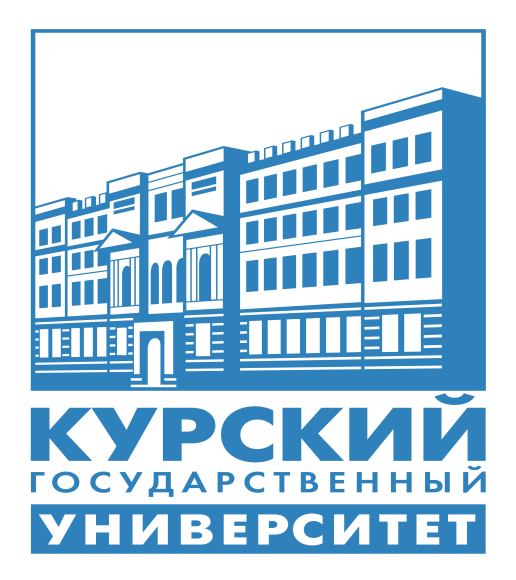                                                                   Разработчик:                                                                   Макарова Я.А.,  преподаватель                                                                             колледжа коммерции, технологий и                                                                   сервиса ФГБОУ ВО                                                                                         «Курский государственный университет»Курск  2019Пояснительная запискаНастоящие методические рекомендации по выполнению практических работ по дисциплине «Иностранный язык» составлены в соответствии с требованиями рабочей программы. Все часы, отведенные на изучение дисциплины «Иностранный язык», являются практическими.	В результате освоения учебной дисциплины обучающийся должен уметь:                                                                                                                                 - общаться (устно и письменно) на иностранном языке на профессиональные и повседневные темы;                                                                                                                    - переводить (со словарем) иностранные тексты  профессиональной направленности;                                                                                                                       - самостоятельно совершенствовать устную и письменную речь, пополнять словарный запас.                                                                                                                    В результате освоения учебной дисциплины обучающийся должен знать:                             - лексический (1200-1400 лексических единиц) и грамматический минимум, необходимый для чтения и перевода (со словарем) иностранных текстов профессиональной направленности.Целью практических работ по дисциплине «Иностранный язык» овладение фундаментальными знаниями, опытом творческой, исследовательской деятельности, закрепление и систематизация знаний, формирование умений и навыков.Практические занятия содержат  тематические текстовые материалы, упражнения на расширение словарного запаса, тренировочные задания для активизации знаний грамматических форм. Задачи практических занятий:- обобщить, систематизировать, углубить, закрепить полученные знания по изучаемым темам;- формировать умения применять полученные знания на практике.Цель практических занятий:- формировать у студентов навыки устной речи развивать потребность и умение пользоваться справочной литературой;- развивать умение высказываться целостно, как в смысловом, так и в структурном отношении;- развивать навыки чтения с полным пониманием основного содержания текста; - активизировать знание грамматических форм.     Данные методические рекомендации предназначены как руководство для выполнения основных видов практических работ на занятиях. К ним относятся перевод текстов и различные формы аналитической работы с ним, подготовка устной речи в диалогической и монологической форме, выполнение лексико-грамматических упражнений.Содержание                                                                                    стр.Практические занятия № 1     ___________________________   4                                                                      Практическое занятие № 2        __________________________  9                                                                            Практические занятия № 3   ___________________________     13Практические занятия № 4-5  ___________________________   20Практические занятия № 6   __________________________       23Практическое занятие № 7-8__________________________       26Практические занятия № 9-10 __________________________    30Практические занятия № 11-12_________________________     32Практические занятия № 13-14 _________________________    37                                                                Практическое занятие № 15-16__________________________   41                                                                          Практические занятия № 17_________________________          44Практическое занятие № 18-19_________________________     46Практические занятия № 20__________________________        48Практические занятия № 21-22_________________________     49Практические занятия № 23-24 _________________________    51Практические занятия № 25_________________________          55Практические занятия № 26-27_________________________     52                                                                    Практическое занятие № 28-29  ________________________     61                                                                           Практические занятия № 30  ________________________          63Практическое занятие № 31-32_________________________     66Практические занятия № 34-35_________________________     70Практические занятия № 36 _________________________         72Практическое занятие  №1Тема 1.Приветствие, прощание, представление себя и другихлюдей в официальной и неофициальной обстановкеПрочитайте и переведите лексику:Heißen, der Name, der Vorname, kommen, leben, wohnen, der, Student, lernen, studieren, das Studienjahr, der Hande, die Wirtschaft, der Vater. die Mutte. der Brude, die Schwester. die Familie2. Прочитайте и переведите текст Bekanntschaft	Darf ich mich vorstellen. Mein Name ist Novikova. Mein Vorname ist Inna. Ich bin in Kursk geboren. Ich bin 17 Jahre alt. Ich lebe in Russland, ich wohne in Kursk. Ich habe früher in der Schule №2 gelernt. Und jetzt bin ich Studentin. Ich studiere am Handelswirtschaftlichen College. Ich habe eine Familie ist nicht groß. Sie besteht aus 4 Personen. Das sind: meine Mutter, mein Vater und meine Schwestern. Meine Mutter Natalja Alexandrovna,  ist 44 Jahre alt. Sie ist Ärztin von Beruf. Sie arbeiten in einem Krankenhaus. Sie hat ihre Arbeit sehr gern. Mein Vater Wladimir Wladimirovich ist 46 Jahre alt. Er ist Geschäftsführer bei einer Firma.Meine Schwester Anna ist 6 Jahre älter als ich. Sie ist Lehrerin. Sie unterrichtet Deutsch in einem Gymnasium. Sie ist verheiratet. Am Wochenende sind wir sehr oft  zusammen.Wir gehen in Theater, ins Kino oder bloß in den Park spazieren. Manchmal bleiben. Wir zu Hause. Wir sehen fern, unterhalten uns einander, lesen Bücher oder Zeitungen. Ich liebe meine Familie.3. Ответьте на вопросы к тексту.       Wie ist mein Name und Vorname?Wie alt ist Anna?Wo lebt sie?Wo studiert jetzt Anna?Wie groß, ist Annas Familie? Aus wieviel Personen besteht sie?Was ist Annas Mutter von Beruf? Was ist Annas Vater von Beruf?Wie alt ist Anna  Schwester?Wo arbeitet die Schwester von Annas?Was macht die Familie am Wochenende?4. Прочитайте и запомните выраженияПриветствие (Begrüßung)1. Guten Morgen! 2. Guten Tag!3. Guten Abend!4. Seien, Sie herzlich gegrüßt!               (сердечно приветствую Вас!)5. Es freut mich Sie zu sehen!               (Рад Вас видеть)6. Wie geht es Ihnen?                             Как поживаете? Как дела?7. Wie geht es Ihnen Familie?                 8. Wie geht es Ihnen gesundheitlich?      Как здоровье?9. Wie fühlen Sie sich?                            как Вы себя чувствуете?10. Was gibt es Neues?                            Что нового?БлагодарностьDanke, es geht mir gut!                            Спасибо, хорошо!Danke, es geht meiner                              Спасибо, в семье все отлично!                                                           Familie ausgezeichnet!       Danke, ich habe nicht zu klagen!             Спасибо, не жалуюсь!Danke, ich bin gesund!                             Спасибо, я здоров!Danke, ich fühle mich recht wohl!           Спасибо, я чувствую себя хорошоSoso, lala!                                                 Так себе!Nichts (Neues)!                                         Ничего (нового)!Прощание (Abschied)   Auf Wiedersehen!                             До свидания!Leben Sie wohl                                Прощайте!Bis morgen!                                      До завтра!Auf ein baldiges!                              До скорой встречи!Bis bald!                                            Пока!Alles Gute!                                        Всего хорошего!Grüßen Sie!                                       Передавайте привет!Grüßen Sie zu Hause!                       Привет семье!Jetzt muss ich gehen!                        А теперь мне пора!Gute Reise (Glückliche Reise)         Счастливого пути!5. Прочитайте и переведите небольшие диалоги. Выполните упражнения, используя изученную лексику.Wie heißen Sie?Hartmann:           Entschuldigen Sie! Sind Sie Herr Petrow?Petrow:                Ja, ich bin PetrowHartmann:           Guten Tag, Herr Petrow! ich heiße Ulrich Hartmann Petrow:                Guten Tag, Herr Hartmann!Übungen:A.:    Entschuldigen Sie! Sind Sie Herr Meiner?B.:    Ja, ich bin Rolf  Meiner!A.:    Entschuldigen Sie! Sind Sie Frau Berg?B.:    Nein, ich heiße Krause.    Setzen Sie fort:   Müller – Meiner, Bergman – Lenz, Kranz – Hartmann, Schmidt – Klein, Fischer – Hauptmann,  Rolf – Uwe, Schenk – Krüger, Schulz – Lehmann.A.:    Wie heißen Sie?B.:    Ich heiße Simonow.      Setzen Sie fort:    Lwow, Pawlow, Kusnezow, Petrow, Medwedew, Schewtschenko,  Matwijenko. Darf ich mich vorstellen?Ulrich:              Darf ich vorstellen? Das ist Frau Mecklenburg! Petrow:             Wie bitte?Mecklenburg:    Mein Name ist  Mecklenburg!Petrow:              Sehr angerehm, Frau Mecklenburg! Ich heiße Petrow. Übungen:A.: Darf ich vorstellen? Das ist Herr Meiner!B.: Sehr angenehm! Mein Name ist Snopow.Setzen Sie fort:   Herr Fischer, Frau Low, Frau Merk, Herr Schulz, Frau Müller, Mein Freund Iwanow.A.:   Mein Name ist Lichtenberg.B.:   Wie bitte? Wie ist Ihr Name?          A.:   Ich heiße Lichtenberg.Setzen Sie fort: Sindermann, Müller, Lehmann, Fischer, Wagner, Hoffman, Grabe, Schmid, Weinder, HartmannA.:  Ich wohne in Magdeburg. Wohnt er auch in  Magdeburg?B.:  Ja, er wohnt in Magdeburg.Setzen Sie fort: Ich wohne in Donezk. Ich arbeite in Kiew. Ich verstehe Deutsch. Ich studiere in Berlin. A.:  Herr Schmidt wohnt in Rostock.B.:  Wie bitte? Wo wohnt  Herr Schmidt?Setzen Sie fort:  Herr Müller wohnt in Köln. Sie heißt Monika. Thomas studiert in Leipzig. Er arbeite in Berlin. Was sind sie von Beruf?Ulrich:             Was sind sie von Beruf, Herr Petrow?Petrow:             Ich bin Ingenieur und arbeite in St. Petersburg.Ulrich:             Sind Sie verheiratet?Petrow:             Ja, ich bin verheiratet. Und Sie, Herr Hartmann?Ulrich:              Ich bin 25 Jahre alt. Ich bin auch Ingenieur von Beruf. Ich bin nicht        verheiratet. Ich bin ledig.Petrow:             Wo arbeiten Sie?Ulrich:              Ich arbeite in Berlin.Übungen:A.:  Was sind sie von Beruf?B.:  Ich bin Ingenieur  von Beruf.Setzen Sie fort: Arbeiter, Lehrer, Dolmetscher, Arzt, Journalist, Arbeiterin, Techniker, Compuretfachmann, Krankenschwestern, Architektin, Hochschulprofessor, Seemann, Psychologin, Landwirt, Rechtsanwalt.  A.:  Er ist Lehrer und sie ist Lehrerein. Setzen Sie fort: Journalist, Arbeiter, Techniker, Arzt, Fotograf, Dolmetscher,  Student.A.:  Das ist Herr Scholz.B.:  Wie bitte? Wer ist das?A.:  Er ist Ingenieur.B.:  Wie bitte? Wer ist er?Setzen Sie fort: Das ist Sabine. Sie ist Krankenschwestern. Rolf ist Techniker. Das ist Bruno. Herr Leny ist Journalist. das ist Fred.6.  Прочитайте выражения:Вопросы1. Wie geht’s? Как дела?2. Wie geht es Ihnen? Как у вас дела?3. Wie heiЯen Sie? Как вас зовут?4. Woher kommen Sie? Откуда вы (родом)?5. Wo wohnen Sie? Где вы живете?6. Wie alt sind Sie? Сколько вам лет?7. Was sind Sie von Beruf? Кто вы по профессии?Формулы вежливости8. Entschuldigung! Извините!9. bitte пожалуйста10. danke спасибо11. wie bitte? что, простите? что вы сказали?/что ты сказал?12. sehr angenehm очень приятно 7. Составьте диалогические высказывания, используя выражения из задания №4,6Домашнее задание: Выучите лексику, составьте диалоги по теме «Приветствие, прощание, представление»Практическое занятие  №2Тема 1. Описание людей: друзей, родных и близких. (Внешность, характер, личностные качества)1. Прочтите и переведите следующие слова на русский языкder Freunddie Freundschaftdas Haardas Augedie Naseschlankherzlichhilfsbereitdie Launetraurigtraumerischnettzielbewusstfleissig  2. Прочитайте и переведите текстMeine Freundin   	Die Freundschaft nimmt einen besonderen Platzt in unserem Leben ein. Es ist sehr wichtig, einen treuen Freund zu haben.    	Ich habe auch eine richtige Freundin. Sie heisst Marina. Sie ist 17 Jahre alt. Wir haben uns im Kindergarten kennengelernt. Ihre Familie ist nicht gross. Ihr Vater ist Ingenieur, ihre Mutter ist Lehrerin. Marina hat auch eine jungere Schwester.Marina ist hubsch. Sie hat blondes Haar, grosse blaue Augen, eine gerade Nase, rote Wangen, klangvolle Stimme.   	Marina ist schlank und hat einen guten Geschmack. Ihre Kleidung ist jugendlich und sportlich.   	Marina ist herzlich und hilfsbereit. Sie ist immer gute Laune. Ich bin oft traurig, traumerisch und romantisch. Und Marina hilft mir oft, diese Stimmungen zu uberwinden.  	 Marina ist zielbewusst und fleissig. Sie will Dolmetscherin werden, und ich hoffe, dass sie ihren Traum in Erfullung bringt.3. Дополните следующие предложения    -  Die Freundschaft nimmt einen ...- Es ist sehr wichtig, ...- Wir haben uns ... kennengelernt.- Ihr Vater ist ... , ihre Mutter ist ...- Marina hat blondes Haar, ...- Marina ist herzlich und ...- ... ist immer gute Laune.- Marina will ...4. Подтвердите или опровергните данное высказывание.- Es ist sehr wichtig, einen treuen Freund zu haben. Stimmt das? - Marina ist 20 Jahre alt. Stimmt das?- Wir haben uns in der Schule kennengelernt. Stimmt das?- Marinas Familie ist nicht gross. Stimmt das?- Marina hat einen jungeren Bruder. Stimmt das?- Marina hat blondes Haar, grosse blaue Augen, eine gerade Nase, rote Wangen,       klangvolle Stimme. Stimmt das?- Marina ist schlank und hat einen guten Geschmack. Stimmt das?- Marina ist immer schlechter Laune. Stimmt das?- Marina ist zielbewisst und fleissig. Stimmt das?- Marina will Verkauferin werden. Stimmt das?5. Ответьте на вопросы к тексту.a) Welchen Platz hat die Freundschaft in unserem Leben?b) Wie alt ist Marina?c) Wie ist Marinas Familie? Was sind ihre Eltern?d) Wie sieht Marina aus?e) Ist Marina schlank?f) Welche Charakterzuge hat Marina?g) Was will Marina von Beruf werden?6. Переведите на немецкий язык, используя изученную лексику- Каждый человек имеет одного или много друзей.- У меня есть настоящий друг.- Моего друга зовут Борис.- Моей подруге 16 лет.- Моя подруга очень красива.- У моей подруги большие голубые глаза.- У него прямой нос.- Она добра и всегда рада помочь другим.-У нее всегда хорошее настроение.- Я часто бываю грустным.- Моя подруга очень милая.Спряжение глагола SEIN в настоящем времениich bin                       wir sinddu bist                        ihr seider, sie, es ist               sie, Sie sind7. Вставьте глагол sein в соответствующей форме.1. Ich ... Arzt. 2. Sie – она ... Аrztin. 3. Wir ... Arzte. 4. Du ... Lehrer. 5. Sie –она ... Lehrerin. 6. Sie – они ... Lehrer. 7. Ich ... Verkaufer. 8. Er ... Polizist. 9. Ihr ... Polizisten. 10. Felix ... Student. 11. Du ... Ingenieur. 12. Ich ... Informatiker. 13. Wir ... Ingenieure. 14. Ihr ... Informatiker. 15. Sie – они ...Аrzte. 16. Du ... Sekretеrin. 17. Sie – она ... Sekretеrin. 18. Ich ... Buchhalter. 19. Ihr ... Buchhalter. 20. Er ... Mechaniker. 21. Wir ... Mechaniker. 22. Paul und Jan ... Polizisten. 23. Julia ... Studentin. 24. Ihr ... Verkaufer. 25. Manuel ... Schlosser. 26. Das ... Gabi und Luisa.Домашнее задание: Выучить лексику, составить монологическое сообщение по теме «Meine Freundin»Практическое занятие №3Тема 3.Семья и семейные отношения, домашние обязанности1.Прочитайте и запомните новую лексику:дети — die Kinderребёнок — das Kindсын — der Sohnдочь — die Tochterбрат — der Bruderсестра — die Schwester

жених — der Bräutigamневеста — die Braut
муж — der Mann, Ehemann
жена — die Frau, Ehefrau
зять — der Schwiegersohn
невестка — die Schwiegertochter
тесть, свёкр — der Schwiegervater
тёща, свекровь — die Schwiegermutter

родиться — geboren werden
умереть — sterben
обручиться — sich verloben
жениться — heiraten
развестись — sich scheiden lassen
(о)вдоветь — verwitwenИсточник: \родители — die Elternотец — der Vaterпапа — der Vati, Papaмать — die Mutterмама — die Mutti, Mamaбратья и сёстры ( родные ) — die Geschwisterбратья — die Gebrüderвнуки — die Enkelkinderвнук — der Enkel
внучка — die Enkelin
дедушка и бабушка — die Großeltern
дед — der Großvater
дедушка, дедуля — der Opa
бабушка, бабуля — die Oma, die Großmutterправнук — der Urenkel
правнучка — die Urenkelin
прадедушка и прабабушка — die Urgroßeltern
прадед — der Urgroßvater
прадедушка, прадедуля — der Uropa
прабабка — die Urgroßmutter
прабабушка, прабабуля — die Uroma 
Племянник — der Neffe
Племянница — die Nichte
Дядя — der Onkel
Тётя — die Tante
Двоюродный брат — der Cousin
Двоюродная сестра — die CousineПрочитайте предложения:Ich habe eine große Familie - У меня большая семьяEr hat eine kinderreiche Familie - У него многодетная семьяIch bin verheiratet - Я женатIch bin ledig - Я холост (незамужем)Ich bin geschieden - Я разведенIch habe keine Familie - У меня нет семьиIch habe eine Familie gegründet - Я обзавелся семьейMeine Familie besteht aus vier Personen - Моя семья состоит из четырех человекEr heiratete seine langjährige Freundin - Он женился на своей давней подругеMein Vater ist Arzt - Мой отец врачWo wohnen deine Eltern? - Где живут твои родители?Ich habe zwei Brüder - У меня двое братьевMein kleiner Bruder besucht еin Gymnasium - Мой младший брат учится в гимназииWie alt sind deine Eltern? - Сколько лет твоим родителям?Er hat viele Verwandte - У него много родственниковSie lassen sich scheiden - Они разводятсяSie lässt sich von ihm scheiden - Она разводиться с нимWir haben zwei Töchter, vier und zwei Jahre alt - У нас две дочери: одной 4 года, а другой два года
Meine Großeltern sind Renter - Мои дедушка и бабушка пенсионеры
3. Прочитайте и переведите:  	Meine Familie ist nicht groß und nicht klein. Wir wohnen zuviert. Meine Familie besteht aus meinen Eltern (meiner Mutter und meinem Vater) und meiner Schwester.Mein Vater ist vierzig Jahre alt. Meine Mutter ist vierunddreisßig Jahre alt. Ich und meine Schwester sind Zwillinge. Vor kurzem haben wir unseren zehnten Geburtstag gefeiert. 	Ich und meine Schwester gehen in die vierte Klasse einer Schule mit erweitertem Deutschunterricht. Wir lernen Deutsch ab erster Klasse. Die Deutschunterrichte machenuns viel Spass und wir können schon gut Deutsch sprechen. Im vorigen Jahr waren wir mit unseren Eltern in Deutschland bei unseren Freunden.Diese Ferienreise war sehr angenehm und interessantUnsere Elternarbeiten sehr viel. Unsere Mutter ist Schwimmlehrerin. Sie arbeitet in einer Sportschule, die über eine große Schwimmhalle verfügt. Am Wochenende gehen alle Familienangehörigen in die Schwimmhalle, weil wir alle sehr gerne schwimmen. Unser Vater ist Kinderarzt. Er arbeitet in einer modernen Kinderklinik. Er hat viel zu tun und kommt oft spät nach Hause zurück.4.Прочитайте и переведите диалог, выполните упражнения: Das ist meine FamiliePetrow:     Das ist meine Familie, Herr Hartmann, Frau und mein Kinder.Ulrich:       Wie hießt Ihre Frau?Petrow:     Meine Frau heißt Olga.Ulrich:       Arbeitet Ihre Frau?Petrow:     Ja, Sie ist Ärztin. Und mein Sohn Peter.Ulrich:       Wie alt ist er?Petrow:      Er ist 8 Jahre alt und geht in der Schule.Ulrich:       Ist das Ihre Tochter?Petrow:      Ja, sie ist Katja und ist 19 Jahre alt.Ulrich:       Arbeitet sie?Petrow:      Nein, sie ist Studentin und Studiert in Moskau. Übungen:A.:  Was ist Ihre Frau von Beruf?B.:  Meine Frau ist Sekretärin.Setzen Sie fort: der Bruder (Chemiker), der Vater (Arzt), die Tochter (Studentin), der Sohn (Ingenieur), die Schwester (Dolmetscher), der Onkel (Rechtsanwalt), die Tante (Musikerin).A.:  Wo wohnt Ihr Vater?B.:  Mein Vater wohnt in Erfurt.Setzen Sie fort:  der Bruder (Rostock), die Mutter (Köln), die Tochter (Berlin), der Sohn (München), die Schwester ( Leipzig), der Onkel (Halle), Tante (Hamburg)A.:  Das ist meine Bruder. B.:  Wie bitte? Sind das Ihre Brüder?Setzen Sie fort:  Schwestern, Töchter, Söhne, Kollegen, Eltern, Studenten, Kinder.A.:  Meine Brüder sind Ärzte.B.:  Ich bin auch Arzt. Setzen Sie fort:  der Freund (Student), die Eltern (Ingenieure), der Sohn (Arbeiter), die Schwester (Krankenschwester), Die Tochter (Ärztin), das Kind (Schüler)5.Прочитайте и переведите текст:Meine FamilieIch heiße Laura und ich bin in Spanien geboren. Ich bin 25 Jahre alt. Meine Eltern heißen Daniel und Claudia . Mein Vater ist 53 und meine Mutter ist 50 Jahre alt. Sie wohnen in Madrid. Meine Mutter ist Ärztin von Beruf und sie ist Einzelkind. Mein Vater ist Bäcker von Beruf und er hat eine Schwester und einen Bruder. Sie heißen Marta und Pablo.. Meine Tante Marta ist 54 und mein Onkel Pablo ist 55 Jahre alt. Ich habe zwei Schwestern, sie heißen Vera und Rosalina. Vera ist 22 und Rosalina ist 27 Jahre alt. (Вере 22 года, а Розалине 27 лет). Sie sind verheiratet und sie haben Kinder.Ich habe noch drei Cousinen. Sie heißen Emma , Alba und Marina.Ich bin mit Álex verheiratet, wir leben in Valencia. Alex ist 30 Jahre alt und Bankkaufmann von Beruf. Wir haben zwei Kinder, sie heißen Eric und Lola. Eric ist 7 und Lola ist 5 Jahre alt. Mein Großvater, der Vater von meinem Vater, heißt Pablo und er ist 78 Jahre alt. Er lebt in Madrid mit meiner Großmutter, die Mutter von meinem Vater . Sie heißt Lilia und sie ist 76 Jahre alt. Die Eltern von meiner Mutter heißen Andrea und Antonio. 6.Прочитайте и запомните правилоПорядок слов в повествовательном предложенииПрямой порядок: на первом месте в предложении стоит подлежащее,на втором – глагол сказуемое, потом – всё остальное.Wir arbeiten abends.Anna ist momentan Hausfrau.Обратный порядок: На первом месте стоит второстепенный член предложения. Глагол сказуемое стоит на втором месте,  а подлежащее – на третьем.Abends arbeiten wir.Momentan ist Anna Hausfrau.Итак, глагол в повествовательном предложении всегда стоит на 2-м месте!Порядок слов в вопросительном предложенииВопросительное  предложение  без вопросительного слова (общий вопрос, предполагающий ответ да/нет) начинается с глагола. Подлежащее следует за ним.Arbeiten Siе abends? – Ja, ich arbeite abends.Ist dein Vater Lehrer? – Ja, mein Vater ist Lehrer.Вопросительное предложение без вопросительного слова (общий вопрос, предполагающий ответ да/нет) начинается с глагола. Подлежащее следует за ним.Arbeiten Siе abends? – Ja, ich arbeite abends.Ist dein Vater Lehrer? – Ja, mein Vater ist Lehrer.При наличии вопросительного слова (специальный вопрос) оно ставится на первое место, за ним следует глагол. Подлежащее стоит после них.Wann arbeiten Sie? – Ich arbeite morgens undВопросительные слова:wer – кто? wo – где?was – что? (кто? – по профессии) wohin – куда?wie – как, каков? woher – откуда? wann – когда?7. Составьте вопросительные предложения из повествовательных.1. Das Wetter ist gut. 2. Der Sommer ist warm. 3. Der Winter ist kalt.4. Moskau ist gross. 5. Die Newa ist lang. 6. Petersburg ist jung. 7. Die Situation ist gut. 8. Europa ist ein Kontinent. 9. Deutschland ist ein Land. 10. Paris ist eine Stadt. 11. Der Newski Prospekt ist eine Strasse. 12. Die Newa ist ein Fluss. 13. Der Rhein ist auch ein Fluss. 14. Der Louvre ist ein Museum.15. Der Baikal ist ein See. 16. Der Morgen ist kalt. 17. Der Abend ist warm. 18. Die Nacht ist dunkel. 19. Der Mann ist gross. 20. Monika ist ledig. 21. Du kommst heute. 22. Du lernst gut. 23. Du kommst aus Russland. 24. Sie lebt in Deutschland. 25. Du bist Student. 26. Sie sprechen Deutsch.8. Поставьте вопросы к выделенным словам.Muster: Das ist ein Buch. – Was ist das?1. Das ist ein Haus. 2. Das ist Herr Muller. 3. Das Buch ist interessant. 4. Dina geht in die Schule. 5. Das ist ein Auto. 6. Die Kinder spielen im Zimmer. 7. Das ist eine Strasse. 8. Stefan lebt in Koln. 9. Das ist Frau Schmidt. 10. Das ist ein Spiel. 11. Sie lernen Deutsch. 12. Wir lernen Englisch. 13. Das Hotel ist hier. 14. Wir horen Musik. 15. Wir gehen heute ins Kino. 16. Das Wetter ist gut. 17. Er sucht das Hotel. 18. Wir lernen am Morgen. 19. Ihr kommt aus Russland. 20. Du sitzt hier. 21. Anna ist zu Hause. 22. Er arbeitet am Abend. 23. Wir gehen ins Cafe. 24. Der Winter ist kalt. 25. Manuel kommt aus Argentinien. 26. Die Newa ist ein Fluss. 27. Du kommst aus Dresden. 28. Wir kommen spat nach Hause. 29. Die Studenten schreiben gut. 30. Felix ist ledig. 31. Das ist ein Land. 32. Das sind Frank und Barbara. 33. Monika arbeitet bei Garibaldi. 34. Ihr geht nach Hause. 35. Der Abend ist warm. 36. Ich trinke Tee gern. 37. Sie geht ins Theater. 38. Maja kommt bald. 39. Die Frau ist jung. 40. Europa ist ein Kontinent. 41. Helga sitzt im Buro. 42. Die Nacht ist dunkel. 43. Berlin ist eine Stadt. 44. Sie kommen aus Deutschland. 45. Du gehst heute ins Kino. 46. Das ist Gabi Muller. 47. Das sind Juli und Luisa. 48. Ihr geht ins Konzert. 49. Ihr lernt Russisch gern. 50. Ihr lebt in Hamburg.Домашнее задание: Выучить лексику, составить монологическое сообщение по теме «Я и моя семья»Практические занятия  №4-5Тема 4.Описание жилища и учебного заведения (здание обстановка, условия жизни, техника, оборудование)Прочитайте и переведите с помощью словаря на русский языкdie Wohnung gemütlich der Stockdas Zimmer die Küchedas Bad einrichten der Teppich das Sofa der Tisch der Fernseherdie Couch sich befinden der Kuheschrank der Geschirrspuler der Gasherd  die Mikrowelle   die Zentralheizung der Müllschluckerliegen stehen hangen 2. Прочитайте и переведите текстMeine WohnungAlle Menschen wollen komfortabel und bequem wohnen. Wir haben eine nicht besonders große, aber sehr gemütliche Wohnung. Unsere Wohnung liegt im fünften Stock eines neunstöckigen Hauses. Dieses Haus ist ein Neubau. Die Wohnung besteht aus drei Zimmer, einer Küche und einem Bad mit einem Balkon. Das erste Zimmer ist das Wohnzimmer für die ganze Familie, das zweite ist das Schlafzimmer für die Eltern und das dritte Zimmer ist für mich. Das Wohnzimmer ist sehr schon und hell. Es ist modern eingerichtet. Das Zimmer hat ein großes Fenster mit schonen Vorhängen. Auf dem Fussboden liegt ein dicker weicher Teppich. Im Wohnzimmer befinden sich ein Sofa, ein Tisch, vier Stuhle, zwei Sessel und ein kleines Tischchen mit dem Fernsehen. Im Schlafzimmer, für die Eltern steht eine Couch. An dieser Couch steht ein Nachttischchen  mit der Lampe. In der  Nahe befindet sich ein Kleiderschrank.  Unsere Küche ist modern eingerichtet. Hier gibt es einen Esstisch, Stuhle, einen Kühlschrank, einen Geschirrspuler, einen Gasherd, eine Mikrowelle. Alles glänzt immer vor Sauberkeit. Das Badezimmer ist gekachelt. Es hat eine Badewanne und ein Waschbecken. Unsere Wohnung hat alle Bequemlichkeiten; Elektrizität, Gas, kaltes und warmes Wasser, Zentralheizung, Müllschlucker. Wir sind mit unserer Wohnung zufrieden. 3. Дополните следующие предложения:- Alle Menschen wollen …- Wir haben eine nicht besonders große, aber…- Unsere Wohnung liegt im…- Die Wohnung besteht aus… - Das erste Zimmer ist das Wohnzimmer für…- Im Wohnzimmer befinden sich…- Im Schlafzimmer, für die Eltern steht…- Unsere Küche ist…-  In der Küche gibt es …- Unsere Wohnung hat alle Bequemlichkeiten… 4. Подтвердите или опровергните данное высказывание: - Alle Menschen wollen komfortabel und bequem wohnen. Stimmt das? - Unsere Wohnung liegt im fünften Stock eines neunstöckigen Hauses. Stimmt das?- Die Wohnung besteht aus drei Zimmer. Stimmt das?- Das erste Zimmer ist das Wohnzimmer für die ganze Familie. Stimmt das?- Das Wohnzimmer ist sehr schon und hell. Stimmt das?- Auf dem Fussboden liegt ein dicker weicher Teppich. Stimmt das?- Im Wohnzimmer befinden sich ein Sofa, ein Tisch, vier Stuhle, zwei Sessel und ein kleines Tischchen mit dem Fernsehen. Stimmt das?- Im Schlafzimmer, für die Eltern steht eine Couch. Stimmt das?- In der Küche gibt es kleinen Kühlschrank. Stimmt das?- Das Badezimmer ist gekachelt. Stimmt das?- Unsere Wohnung hat alle Bequemlichkeiten; Elektrizität, Gas, kaltes und warmes Wasser, Zentralheizung, Müllschlucker. Stimmt das?5. Ответьте  на вопросы к тексту 1. Welche Wohnung haben wir? 2. Wo liegt  die Wohnung?3. Aus wie viel zimmern besteht die Wohnung? Welche Zimmer sind das? 4. Was steht im Schlafzimmer  für die Eltern? 5. Was befindet sich im Wohnzimmer? 6. Was gibt es in der Küche? 7. Welche Bequemlichkeiten hat unsere Wohnung? 6. Скажите, что есть в вашем домеНапример: - Unser Haus hat einem Fahrstuhl. - In unserem Haus gibt es auch einem Fahrstuhl.(ein Müllschlucker, Gas, Zentralheizung, warmes und kaltes Wasser, Wasserleitung, elektrisches Licht, neun Stockwerke, 5 Etagen, eine Gemeinschaftsantenne)Домашнее задание: Выучить  лексику. Составить монологическое сообщение «Моя квартира»Практическое занятие  № 6Тема 4.Описание жилища и учебного заведения (здание обстановка, условия жизни, техника, оборудование)                                    1. Прочитайте, переведите следующие диалогиa) IST DIE WOHNUNG NOCH FREI?Petrow: Guten Tag! Ist die Wohnung noch frei?Frau Muller:   Bitte  kommen Sie herein! Hier ist das Wohnzimmer. Petrow:          Das  Wohnzimmer ist groß. Frau Muller:   Ja. Dort liegt das Schlafzimmer. Petrow:          Und wo ist Bad? Frau Muller:  Das  Bad ist hinter dem Schlafzimmer.Petrow:         Wo kann ich meine Hemden legen. Frau Muller: Im Schlafzimmer steht ein Schrank. Dort können Sie auch Ihre Anzuge hangen. Petrow:          Kann ich noch einen Sessel im Wohnzimmer haben? Frau Muller:   Ich stelle noch einen Sessel vor die Schrankwand. Petrow:          Ich miete die Wohnung. b) IN DER NEUEN WOHNUNG Herr Krause und Frau Krause sehen sich die neue Wohnung an. Frau Krause: Hier werden wir bald wohnen. Herr Krause: Der Korridor ist etwas klein. Frau Krause: Du hast recht, Manfred, Aber das macht nichts. Hauptsache, die Zimmer sind groß genug. Herr Krause: Komm, Monika, gehen wir zuerst in das Zimmer mit dem Balkon! Frau Krause: Dieses Zimmer gefällt mir! Wie groß ist es, Manfred? Herr Krause: (4 mal 4 Meter).Frau Krause: Das wird vielleicht unser Wohnzimmer?  Herr Krause: Ja, und das Zimmer nebenan wird unser Schlafzimmer. Frau Krause: Und das kleine Zimmer hier links –Herr Krause: - das wird das Kinderzimmer? Frau Krause: Hier haben unsere beiden Kleinen genug Platz zum Spielen. Herr Krause: Ich weiß nicht, ob die Wohnung groß genug ist. Frau Krause: Was sagst du da! Herr Krause: Wir werden ja sehen, ob alle Möbel Platz haben! Komm, sehen wir uns jetzt  die Küche und das Bad an! 2. Переведите на немецкий язык1. Наш дом-новостройка. 2. У нас трехкомнатная квартира. 3. У моей подруги двухкомнатная квартира. 4. Наша квартира большая и светлая. 5. В комнате стоит стол, два стула, шкаф и телевизор. 6. На окнах висят красивые шторы. 7. На полу лежит мягкий ковер. 8. В доме есть свет газ, горячая и холодная вода. 9. У нас есть балкон. 10. Ванная комната облицована кафелем. 3. Опишите свою квартиру, ответив на следующие вопросы. 1. Haben Sie eine Neubauwohnung oder ein Einfamilienhaus? 2. Haben Sie eine Drei- oder Vierraumwohnung? 3. Gibt es in der Wohnung fliesend Wasser, Fernheizung, Gas, Telefon, einen Fahrstuhl, einen Balkon, einen Müllschlucker? Ein Kinderzimmer? Eine Küche? Ein Bad? 5. Welche Möbel stehen in den Zimmern? 6. Wo stehen die Möbel? 7. Wie ist die Wohnung? In welchem Stock liegt sie? 4. Переведите следующий текст на русский языкMein ZimmerMein Zimmer ist nicht besonders groß, aber sehr bequem. Man kommt dorthin durch den kleinen Gang. Das breite Fenster geht auf den Garten. Es lasst viel Luft und Licht herein. Am Fenster hangen blaue Gardinen. Auf dem Fensterbrett stehen Blumen.  Vor dem Fernster befindet sich mein Schreibtisch. Auf dem Schreibtisch steht eine Tischlampe. Links an der Wand steht ein großer Bucherschrank, voll mit Büchern. Ich schlafe auf der Couch, die sich rechts befindet. In meinem Zimmer gibt es auch zwei Stuhle, zwei Sessel, ein kleines Tischlein und natürlich einem Kleiderschrank. Auf dem Fussboden liegt ein Teppich. An den Wanden  hangen zwei schone Bilder, eine Wanduhr und ein Kalender. An der Decke hangt eine Leuchte. Mein Zimmer ist blau tapeziert. Mir gefällt mein Zimmer. Für mich ist es am schönsten und am gemütlichsten. 5. Опишите свою комнату, ответив на следующие вопросы1) Ist das Zimmer gros oder klein? (hoch oder niedrig?/ hell oder dunkel?/ warm oder kalt?/ gemütlich oder nicht besonders?/ modern eingerichtet oder nicht?/ komfortabel oder nicht genug?) 2) Welche Möbel stehen im Zimmer? Wo stehen die Möbel? (in der Ecke, in der Mitte, an der Tür, am der Wand)6. Поставьте глаголы в скобках в нужную личную форму.a) 1. Ich sprech... Deutsch. 2.Wir lern... Englisch. 3. Sie – они schreib... gut.4. Du geh... in die Uni. 5. Der Lehrer frag... die Studentin. 6. Sie – Вы sprech...Deutsch. 7. Ihr such... das Hotel. 8. Maria sing... gut. 9. Das Konzert beginn....10. Ich versteh... Russisch. 11. Monika kauf... Milch. 12. Ihr mach... alles richtig. 13.Wir mach... alles gut. 14. Du spiel... gut. 15. Ich lern... Deutsch. 16. Peter lern... Russisch. 17. Sie – Вы komm... aus Deutschland. 18. Er leb... in Berlin, und sie – она leb... in Dresden. 19. Ich kauf... Brot. 20. Du schwimm... gut. 21.Wir komm... aus Russland. 22. Anna lern... drei Jahre Russisch. 23. Du frag... viel. 24. Ihr komm... nach Hause. 25.Wir lern... Deutsch gern. 26. Otto trink... Saft. 27. Du spiel... FuЯball. 28. Die Mutter komm... und sag...: „Guten Morgen!“ 29. Ihr leb... in Russland. 30. Er versteh... Deutsch. 31.Wir schreib... ein Diktat. 32. Ihr lern... Spanisch. 33.Wir hor... Musik. 34. Ich geh... ins Kino. 35. Sie – она geh... in die Schule. 36. Du lern... gut. 37. Ihr mal... gut. 38. Peter komm... aus Deutschland. 39. Ich sag...: „Guten Tag!“ 40. Spanien lieg... in Europa. 41. China lieg... in Asien. 42. Er versteh... gut Deutsch. 43. Luisa mal... gut. 44. Ich sag...: „Auf Wiedersehen!“ und geh... . 45. Der Lehrer komm... und sag...: „Guten Abend!“ b) 1. Der Student ubersetz... gut. 2. Wie heiss... ihr? 3. Du sitz... hier. 4. Ihr sitz... im Park. 5. Wie heiss... Sie? – Ich heiЯ... Frank Muller. 6. Wie heiss... du? 7. Wo sitz... du? 8. Wie heiss... er? 9. Lina tanz... gut. 10. Meine Lehrerin hеiss... Maja Helber. 11. Sie – она reis... viel. 12. Luisa sitz... im Zimmer und ubersetz... . 13. Paul gross... Anna. c) 1. Er arbeit... abends. 2. Ihr arbeit... heute gut. 3. Die Schulerin antwort... gut. 4. Monika arbeit... bei Garibaldi. 5. Frank arbeit... viel. 6. Lina offn...das Fenster. 7. Ihr antwort... sehr gut. 8. Du offn... die Tьr. 9. Juli und Luisa bad... gern. 10. Barbara arbeit... morgens.Домашнее задание: Выучить  лексику. Составить монологическое сообщение «Моя квартира»Практические занятия  №7-8Тема 5. Хобби, досугПрочтите и переведите: bezeichnendie Beschäftigung die Münzeder Edelsteinder Kunstgegenstandhockendas Klavierspielendas Abenteuerbuchverschliegendie Quelledas Kenntnis2.  Прочитайте и переведите текст Mein HobbyMit dem Wort „Hobby“ bezeichnet man die Beschäftigung in der Freizeit.          Menschen haben verschiedene Interessen und verschiedene Hobbys. Einige Menschen treiben Sport professionell, andere fotografieren, sammeln Briefmarken, Münzen, Bücher. Einige sammeln ganz ungewöhnliche Sachen: Edelsteine, Parfüme, Autos oder seltene Kunstgegenstände. Die meisten hocken die ganze Zeit vor dem Fernsehapparat. Über Geschmacke lässt aber nicht streiten. Bernard Shaw hat gesagt: “Glücklich ist der Mann, der von seinem Hobby leben kann”. Ich bin mit ihm ganz einverstanden.Meine Interessen sind vielseitig. Früher besuchte ich die Musikschule. Dort lernte ich Klavierspielen und Singen. Aber meine Seele gehört den Büchern. Ich bin ein echter Bücherfreund. Egal, ob es ein Fantastik- oder Abenteuerbuch, ein Kriminalroman oder klassische Literatur ist, verschlinge ich sie alle. Einige von den Büchern las ich mehrmals. Wir haben eine reiche Familienbibliothek.Ich bin der Meinung, dass die Bücher die Quelle der Kentnisse sind.3.Дополните следующие предложения:- Mit dem Wort „Hobby“ bezeichnet man…- Menschen haben verschiedene Interesse und…- Einige Menschen treiben Sport professionell, andere…- Einige sammeln…- Bernard Shaw  hat gesagt…- Meine Interessen sind…- In der  Musikschule lernte ich …- Ich bin ein echter…- Wir haben eine reiche…- Ich bin der Meinung…4. Подтвердите или опровергните данные высказывания:- Mit dem Wort „Hobby“ bezeichnet man die Beschäftigung in Arbeitstag. Stimmt das?- Menschen haben verschiedene Interessen und verschiedene Hobbys. Stimmt das?- Einige Menschen sammeln ganz ungewöhnliche Sachen: Edelsteine, Parfüme, Autos oder seltene Kunstgegenstände. Stimmt das?- Die meisten hocken die ganze Zeit vor dem Fernsehapparat. Stimmt das?- In der Musikschule lernte  ich Klavierspielen und Singen. Stimmt das?- Meine Seele gehört den Kino. Stimmt das?- Ich bin ein echter Bücherfreund. Stimmt das?5. Ответьте на вопросы к тексту.- Was bezeichnet man mit dem Wort „Hobby“?- Welche Hobbys haben die Menschen?- Was lernte ich in der Musikschule?- Was lese ich Gewönlich?- Was sind die Bücher?6. Прочитайте и переведите с помощью словаря о различных увлечениях людей: а) Ich habe die Musik gernIch habe die Musik gern und ich meine, dass die Menschen ohne Musik nicht leben können. Wir hören die Musik überall: auf den Straßen, in den Läden, im Fernsehen und im Rundfunk. Ich meine es gibt keinen Unterschied, welche Musik Sie mögen – Pop, Rock, klassische Musik oder Jazz. Viele Menschen haben Musik gern.Mir gefällt die Musik zu hören, weil sie meine Gefühle und Emotionen wiederspiegelt.Manchmal besuche ich Konzerte meiner Lieblingssänger und Gruppen. Mir gefällt auch, die musikalischen Programme fernzusehen. Es macht mir viel Spaß, mehr Information über die populären Musiker zu bekommen. Einige Menschen besuchen die Musikschulen. Sie spielen verschiedene Musikinstrumente, singen im Chor, versuchen Musik zu schaffen.etw. gern haben (-te, -t) – нравитьсяmögen (-te, -t) – любить, хотеть wiederspiegeln (-te, -t) – отображатьfernsehen (a, e) – смотреть по телевидениюetw. spielen (-te, -t) – игратьdas Programm, -es, -e – программаder Unterschied, -s, -e – разницаdas Fernsehen, -s – телевидениеder Rundfunk, -s – радиов) Bücher, die ich gern leseWas mich betrifft, so ist meine Lieblingsbeschäftigung das Lesen. Zu Hause habe ich eine große Bibliothek, die die besten Werke der schönen und der populärwissenschaftlichen Literatur  enthält. Am liebsten lese ich historische Romane und die Werke, russischen und anderen ausländischen Klassiker. Mir gefallen die Werke von Valentin Pikul, aus denen ich viel Neues und Interessantes über die wichtigsten Ereignisse aus der Geschichte Russlands erfahre.Die populärwissenschaftlichen Literatur ist für mich eine reiche Quelle der Kenntnisse, die ich für das Studium solcher Fächer wie Mathematik, Physik, Chemie und Biologie brauche.Mich begeistern auch Gedichte von Schewtschenko, Puschkin, Lermontow, die Balladen von Goethe und Schiller. Viele von ihnen kenne ich auswendig.Lesen spielt eine große Rolle in meinem Leben. Bücher sind meine besten Freunde und Berater. Sie bereichern meine Lebenserfahrungen, lehren mich das Schöne verstehen, helfen mir sehr oft einige Probleme zu lösen und den Ausweg aus komplizierten Situationen zu finden. Meine Eltern lesen auch gern, wenn sie Zeit dazu haben. Meine Mutter bevorzugt Lyrik und mein Vater liest gern Kriminalromane. Wenn wir abends alle beisammen sind, besprechen wir das Gelesene.Bücher helfen mir auch beim Unterricht. Literatur und Geschichte fallen mir viel leichter, weil ich belesen bin. In Büchern finde ich Antworten auf die Fragen, die ich selbst nicht beantworten kann. Ich kann mir das Leben ohne Bücher nicht vorstellen. Darum möchte ich in Zukunft Bibliothekarin werden und vielen Menschen Liebe zum Lesen beibringen.die schöne Literatur –  художественная литератураenthalten (ie, a) – содержать в себеdas Ereignis, -ses, -se – событиеals Vorbild dienen (-te, -t) –быть примеромVertraut machen (-te, -t) mit (D) –знакомиться с …begeistern (-te, -t) –увлекать, очаровывать bereichern (-te, -t) – обогащатьden Ausweg finden (a, u) – найти выход из какого либо положенияsich vorstellen (-te, -t) –  представлять себеbelesen sein (war, gewesen) – быть начитаннымj-m etw. beibringen (-te, -t) – прививать кому-л., что-л.7. Выполните упражненияMuster 1: der Computer – Das ist ein Computer.1. das Heft; 2. die Kamera; 3. das Buch; 4. die Zeitung; 5. das Bild; 6. Die Karte; 7. das Fenster; 8. das Bett; 9. die Tur; 10. der Tisch; 11. das Zimmer; 12. der Koffer; 13. der Schlussel; 14. das Auto; 15. der Kuli; 16. die Jacke; 17. der Mantel; 18. das Haus.Muster 2: das Buch – Ist das ein Buch? – Ja, das ist ein Buch.1. der Brief; 2. die Hose; 3. der Kuli; 4. das Handy; 5. die Lampe; 6. Die Tasche; 7. der Tisch; 8. der Schuh; 9. die Uhr; 10. der Stuhl; 11. das Heft; 12. der Schrank; 13. die Brille; 14. die Karte; 15. das Bild; 16. die Wohnung; 17. die Jacke.Muster 3: die Lampe – Ist das eine Lampe? – Nein, das ist keine Lampe.1. die Zeitung; 2. der Brief; 3. der Koffer; 4. das Bett; 5. die Kamera; 6. Der Schrank; 7. der Stuhl; 8. die Tasche; 9. die Uhr; 10. die Hose; 11. das Fenster; 12. das Auto; 13. das Handy; 14. das Zimmer; 15. die Tur; 16. die Wohnung;17. der Schlussel. Домашнее задание: Выучить лексику. Рассказать о своих увлечениях.  Практические занятия  №9-10Тема 5. Хобби, досуг1. Выполните упражненияMuster 4: Das ist (карта) – Das ist eine Karte.1. Das ist (книга). 2. Das ist (газета). 3. Das ist (тетрадь). 4. Das ist (кар	тина). 5. Das ist (очки). 6. Das ist (окно). 7. Das ist (кровать). 8. Das ist (дверь). 9. Das ist (стол). 10. Das ist (комната). 11. Das ist (чемодан). 12. Das ist (ключ). 13. Das ist (автомобиль). 14. Das ist (дом). 15. Das ist (пальто). 16. Das ist (письмо). 17. Das ist (ручка). 18. Das ist (сотовый телефон). 19. Das ist (ботинок). 20. Das ist (сумка). 21. Das ist (часы). 22. Das ist (компьютер). 23. Das ist (брюки). 24. Das ist (стул). 25. Das ist (квартира). 26. Das ist (шкаф). 27. Das ist (куртка).Muster 5: Wo ist (карта)? – Wo ist die Karte?1. Wo ist (тетрадь)? 2. Wo ist (картина)? 3. Wo ist (очки)? 4. Wo ist (дверь)?5. Wo ist (стол)? 6. Wo ist (ключ)? 7. Wo ist (дом)? 8. Wo ist (пальто)? 9. Woist (письмо)? 10. Wo ist (ботинок)? 11. Wo ist (сумка)? 12. Wo ist (часы)? 13. Wo ist (компьютер)? 14. Wo ist (брюки)? 15. Wo ist (стул)? 16. Wo ist (квартира)? 17. Wo ist (шкаф)? 18. Wo ist (куртка)? 19. Wo ist (книга)? 20.Wo ist (газета)? 21.Wo ist (ручка)? 22.Wo ist (сотовый телефон)? 23.Wo ist (комната)? 24. Wo ist (чемодан)? 25. Wo ist (автомобиль)? 26. Wo ist (окно)? 27. Wo ist (кровать)?Muster 6: Hier ist ein Mantel. (zwei Mantel)– Hier ist ein Mantel, und dort sind zwei Mantel.1. Hier ist ein Schrank. (zwei Schranke) 2. Hier ist eine Brille (vier Brillen) 3. Hier ist eine Uhr. (zwei Uhren) 4. Hier ist eine Zeitung. (funf Zeitungen) 5. Hier ist ein Fenster. (drei Fenster) 6. Hier ist ein Handy. (viele Handys) 7. Hier ist ein Tisch. (sieben Tische) 8. Hier ist ein Zimmer. (drei Zimmer) 9. Hier ist ein Heft. (funf Hefte) 10. Hier ist eine Jacke. (zwei Jacken) 11. Hier ist ein Bett. (vier Betten) 12. Hier ist eine Tur. (zwei Turen) 13. Hier ist eine 14. Hier ist ein Schlussel. (zwei Schlьssel) 15. Hier ist ein Auto. (viele Autos)Muster 7: Sind dort viele Lampen? – Nein, dort sind keine Lampen.1. Sind dort viele Bucher? 2. Sind dort viele Karten? 3. Sind dort viele Computer? 4. Sind dort viele Bilder? 5. Sind dort viele Hauser? 6. Sind dort viele Koffer? 7. Sind dort viele Schuhe? 8. Sind dort viele Briefe? 9. Sind dort viele Autos? 10. Sind dort viele Stuhle? 11. Sind dort viele Handys? 12. Sind dort viele Hosen? 13. Sind dort viele Taschen?Muster 8: Ist hier ein Stuhl? – Nein, hier sind viele Stuhle.1. Ist hier ein Brief? 2. Ist hier eine Zeitung? 3. Ist hier ein Schuh? 4. Ist hier eine Uhr? 5. Ist hier ein Buch? 6. Ist hier ein Computer? 7. Ist hier ein Bett? 8. Ist hier ein Fenster? 9. Ist hier ein Schlussel? 10. Ist hier ein Handy? 11. Ist hier ein Tisch? 12. Ist hier ein Zimmer? 13. Ist hier ein Koffer? 14. Ist hier ein Heft? 15. Ist hier ein Kuli? 16. Ist hier eine Hose? 17. Ist hier ein Bild? 18. Ist hier ein Haus? 19. Ist hier eine Karte? 20. Ist hier eine Tьr? 21. Ist hier ein Schrank? 22. Ist hier eine Tasche? 23. Ist hier eine Wohnung? 24. Ist hier ein Auto?Muster 9: Hier sind viele (книг). – Hier sind viele Bucher.1. Hier sind viele (часов). 2. Hier sind viele (стульев). 3. Hier sind viele (курток). 4. Hier sind viele (окон). 5. Hier sind viele (ключей). 6. Hier sind viele (газет). 7. Hier sind viele (столов). 8. Hier sind viele (чемоданов). 9. Hier sind viele (картинок). 10. Hier sind viele (кроватей). 11. Hier sind viele (две	рей). 12. Hier sind viele (сумок). 13. Hier sind viele (квартир). 14. Hier sind viele (писем). 15. Hier sind viele (компьютеров). 16. Hier sind viele (ру	чек). 17. Hier sind viele (карт). 18. Hier sind viele (комнат). 19. Hier sind viele (тетрадей). 20. Hier sind viele (брюк). 21. Hier sind viele (домов). 22. Hier sind viele (шкафов). 23. Hier sind viele (машин). 24. Hier sind viele (ботинок). 25. Hier sind viele (очков).2. Вставьте модальный глагол wollen. 1) Ich ... in diesem Jahr nach Odessa fahren. 2) ... du mit uns ins Theater gehen? 3) Er ... dich heute Abend anrufen. 4) Sie diesen Sonntag ihre Eltern besuchen. 5) Wir... ihm ein Telegramm zum Geburtstag schicken. 6) ... ihr uns morgen nicht zum Bahnhof begleiten? 7) .... Sie dieses Buch deutsch oder russisch lesen? 8) Der Professor ... mit dieser Studentin sprechen. 9) ... Fjodorow dies Text ohne Wörterbuch übersetzen? 10) Meine Schwester Wohnung modern einrichten. 3. Вставьте модальные глаголы: либо können, либо dürfen. 1) Ich ... dich heute Abend anrufen. 2) ... ich Sie fragen? 3) Du bist krank, du ... nicht in die Schule gehen. 4) ... du mir diese Rege erklären? 5) ... ich hier ein Tele-gramm aufgeben? 6) Sie ... hier nicht laut sprechen: Das Kind schläft im Nebenzimmer. 7) Diese Studenten ... gut deutsch sprechen. 8) Es ist kalt, die Kinder ... nicht ohne Mäntel hinausgehen. 9) ... du mir morgen dieses Buch bringen? 10) Entschuldigen Sie bitte, ... ich hier anrufen? 11) .... Sie schon ein wenig deutsch sprechen? 12) Auf dem Postamt ... wir Postkarten, Briefmarken und Briefumschläge kaufen. 13) ... du für morgen zwei Eintrittskarten ins Theater besorgen? 14) Bis zum Puschkinplatz … sie mit dem Trolleybus oder mit der U-Bahn fahren. 15) Leider … ich nicht alles verstehen, sie sprechen zu schnell. 16) ... ihr schon gut übersetzen? 17) Ich habe gerade Zeit und 16 ... dich zum Bahnhof begleiten. 18) Wer ... diesen Satz ohne Wörterbuch übersetzen? 19) Du fühlst dich nicht wohl, du . .. dich nicht kalt duschen. 20) ... du die schon ein wenig mit deinen Kameraden deutsch unterhalten? 21) … ich hier auf den Direktor warten? 22) Ihr ... nicht in diesem Zimmer bleiben. Hier haben wir bald einen Vortrag.Домашнее задание: Выучить лексику, составить монологическое высказывание по теме  «Мое хобби»Практические занятия  №11-12                                                                Тема 6. Распорядок дня студента колледжа1. Прочитайте и переведите следующие слова и выражения: der Arbeitstag	aufstehenlüften sich waschen die Zähne putzen sich kämmen sich anziehen frühstücken zu Mittag essen sich ausruhen Straub wischen das Geschirr abwaschenden Fussboden fegenzu Abend essenzu Bett gehen2. Прочитайте и переведите текст: Mein ArbeitstagDarf ich mich vorstellen. Mein Name ist Anna. Ich bin Studentin und studiere am College. Mein Arbeitstag beginnt früh am Morgen. Ich stehe gewöhnlich halb sieben auf.Ich lüfte mein Zimmer und dann wasche ich mich, putze die Zahne, kämme mich und ziehe mich an. Dann frühstücke ich. Zum Frühstück gibt es Tee oder Kaffee, Brötchen mit Käse, Wurst oder Butter. Manchmal esse ich Brei gern. Nach dem Frühstück gehe ich zur Haltestelle. Sie befindet sich unserem Haus gegel1uber. Zum College fahre ich mit dem Bus. Unser College ist groß und hat viele Auditorien und Laboratoriel1, Bibliothek, Aula, Sportsaal. Ich haben jeden Tag 3-4 Doppelstunden. Das Studium bei uns ist sehr schwer, aber interessant. Im College esse ich gewöhnlich zu Mittag. Nach dem College gehe ich nach Hause. Ich ruhe mich einige Minuten aus. Dann mache ich meine Hausaufgabe. Manchmal helfe ich meiner Mutter. Ich gehe ins Kaufhaus, wische Staub, wasche das Geschirr ab, fege den Fussboden. Um 6. Uhr esse ich zu Abend. Dann lese ich Bucher, Zeitungen, sehe fern oder gehe spazieren. Um 11. Uhr gehe ich zu Bett. der Arbeitstag, -(е)s, -е - рабочий день lüften – проветривать комнату sich waschen - умываться die Zähne putzen - чистить зубы sich kämmen - причесываться sich anziehen - одеваться frühstücken - завтракать zu Mittag essen - обедать sich ausruhen - отдыхать Staub wischen - вытирать пыль das Geschirr abwaschen - мыть посуду den Fussboden fegen - подметать пол zu Abend essen - ужинать 3. Дополните следующие  предложения. - Ich bin Studentin und studiere am…- Mein Arbeitstag beginnt…- Ich stehe gewöhnlich…- Ich lüfte mein Zimmer und dann…- Zum Frühstück gibt es…- Nach dem Frühstück gehe ich…- Zum College fahre ich…- Unser College ist groß und hat…- Im College esse ich…- Nach dem College gehe ich…- Ich ruhe mich einige Minuten aus. Dann…- Manchmal helfe ich meiner Mutter. Ich…- Um 6. Uhr esse ich…- Dann lese ich Bucher,…- Um 11. Uhr…4. Ответьте на вопросы к тексту. Wann beginnt mein Arbeitstag? Was mache ich dann? Was gibt es zum Frühstück? Was hat unser College?Was esse ich gewöhnlich zu Mittag? Wohin gehe ich nach dem College? Was mache ich zu Hause? Um wie viel Uhr esse ich zu Abend. Wann gehe ich zu Bett? 5. Найдите антонимы. früh, schwer, die Nacht,  laut,  einschlafen, der Tag, sich setzen, leise, erwachen, aufstehen, sprechen, schweigen, spät, leicht, sich ausziehen, gewöhnlich, sich anziehen  	ungewöhnlich6 Подберите к глаголам подходящее существительное. Die Zeit – das Buch – das Fenster – mit dem Bus – den Lehrstoff – die Zeitung – die Zahne – den Tag – die Arbeit – den Kindergarten – den Fernseher – die Hoch – Schule – zu Fus – den Haushalt – einige Stunden – nach Hause – zu Bett – um 8 Uhr – die Kinokarten – das Lehrbuchbeginnen  3) putzen     5)gehen   7) verbringen   9) lesen besuchen  4) besorgen 6) fahren  8) wiederholen  10) sich ansehen 7. Обратите внимание на обозначение времени.                                Обозначение времени. Дни недели (Wochentage) der Montag                                      am Montag       	montags der Dienstag                                    am Dienstag	dienstag der Mittwoch 	usw.	usw.der Donnerstag	(в понедельник,	(обычно поder Freitag 	вторникам и                                                        	понедельникам,  т.д)der Sonnabend (Samstag) 	der Sonntag Сутки (Tag und Nacht)  der Tag (день) 	am Tag	morgensdie Nacht (ночь) 	am Abend	abendsder Morgen (утро) 	am Morgen	usw.der Vormittag (l-я половина дня) 	usw.	(обычно der Mittag (обед) 	(днем, вечером, 	по утрам,der Nachmittag (2-я половина дня) 	утром и т.д.                        вечерамder Abend (вечер) 	Но: in der Nacht)	и т.д.)Когда? (Wann?) vorgestern           gestern             heute        morgen        übermorgen (позавчера)       (вчера)         (сегодня)    (завтра)    (послезавтра) heute fluh/morgen          сегодня утромheute vormittag               сегодня до обедаheute mittag                    сегодня днем (в обед)heute nachmittag        сегодня после обедаheute abend                сегодня вечеромheute nacht                 сегодня ночью           Аналогично: вместо heute употребляется  morgen, gestern и т. д.  Месяцы (Monate) der Monat - месяц der Januar, der Februar, der Marz, der April, der Mai, der Juni, der Juli, der August, der September, der Oktober, der November, der Dezember der Anfang (начало) 	im Januar die Mitte (середина) 	im Marz das Ende (конец) 	           usw. (в январе и т. д) Anfang Dezember         в начале декабряMitte August 	        в середине Ende Mai 	                  в конце мая Время (Uhrzeit) um + Akk. um 8.00 Uhr (um acht Uhr) 8. Что делают эти люди в рабочий день, Представьте подходящие по смыслу слова. Die Lehrerin:                   … geht sie in die Schule.                 vormittags… unterrichtet sie. … geht sie nach Hause.                   abends… arbeitet sie zu Hause. … korrigiert sie die Hälfte.              morgensDer Ingenieur:                                 nachmittags … geht er in der Betrieb.                 mittags… macht er eine Pause. … geht er wieder nach Hause. … liest er oder siecht fern. 9. Переведите на немецкий язык.а) В январе; в начале декабря; в середине апреля; сегодня утром; сегодня ночью; вчера; послезавтра; утром; Завтра  вечером; в понедельник; в среду; по-утрам в четверг; в 6 часов вечера; ночью в субботу вечером; зимой; летом; в этом году. б) 1. Я встаю очень рано, проветриваю комнату и делаю зарядку. 2. Моя мама встает в семь часов утра. 3. На завтрак я ем обычно кашу. 4. В колледже я обедаю. 5. Дома я делаю уроки, смотрю телевизор. 6. Вечером я часто читаю книги. 7. В 11 часов вечера я иду спать. 8. Моя подруга ложится спать в 12 часов ночи. 10. Переведите следующий диалог. Petrow: Darf  ich Sie etwas fragen? Ulrich: Aber natürlich! Petrow: Wie sieht  Ihr Arbeitstag aus? Ulrich: So wie bei vielen auch. Petrow: Wann stehen Sie den auf? Ulrich: Ich stehe um 5 Uhr auf, den die Arbeit im Betrieb beginnt um 8 Uhr. Petrow: Wann gehen Sie aus dem Haus? Ulrich: So um viertel acht. Petrow: wie lange fahren Sie zum Betrieb? Ulrich: Mit dem Wagen etwa eine halbe Stunde, manchmal auch 40 Minuten. Petrow: wann machen Sie Feierabend? Ulrich: Um 17 Uhr. So gegen 18 Uhr bin ich wieder zu Hause. Домашнее задание: Выучить лексику, составить монологическое высказывание по теме  «Мой рабочий день»Практические занятия №13-14                                                            Тема 6. Распорядок дня студента колледжаПрочитайте текст:Der Arbeitstag eines Studenten — Рабочий день студентаWilfried Wagner steht jeden Morgen um 6 Uhr auf. Вильфрид Вагнер встает каждое утро в 6 часов.Er öffnet das Fenster und lüftet das Zimmer. Он открывает окно и проветривает комнату.Jetzt macht er 15 Minuten Morgengymnastik. Теперь он 15 минут делает утреннюю гимнастику.Dann geht er ins Bad, wäscht sich mit kaltem Wasser und rasiert sich. Потом он идет в ванную, умывается холодной водой и бреется.In seinem Zimmer zieht sich Wilfried schnell an, kämmt sich und räumt das Zimmer auf. В своей комнате Вилфрид быстро одевается, расчесывается и убирает комнату.Er macht sein Bett und geht in die Küche. Он застилает постель и идет на кухню.Dort wartet die Mutter schon mit dem Frühstück. Там мать уже ждет с завтраком.Er begrüßt die Mutter, bedankt sich für das Essen und setzt sich an den Tisch.  Он здоровается с матерью, благодарит за еду и садится за стол.Wilfried studiert am College. Вилфрид учится в колледже.Pünktlich um 8 Uhr beginnen die Lehrveranstaltungen. Ровно в 8 часов начинаются занятия.Zum College fährt Wilfried mit dem Bus. В колледж Вилфрид едет на автобусе.Die Fahrt dauert 40 Minuten. Поездка длится 40 минут.Um 14 oder 15 Uhr geht Wilfried Mittag essen und fährt dann nach Hause oder arbeitet noch 2 Stunden in der Bibliothek. В 14 или 15 часов Вилфрид обедает, а затем едет домой или работает еще 2 часа в библиотеке.Zu Hause hilft Wilfried der Mutter im Haushalt und bereitet sich dann auf den nächsten Tag vor. Дома Вилфрид помогает матери по хозяйству и потом готовится к следующему дню.Abends versammelt sich die ganze Familie zum Abendbrot am Tisch. Вечером вся семья собирается за столом на ужин.Jeder erzählt, wie der Tag war und welche wichtigen Aufgaben der neue Tag bringt. Каждый рассказывает, как прошел день и какие важные задачи принесет новый день.Dann helfen alle der Mutter. Потом все помогают матери.Sie waschen das Geschirr ab. Они моют посуду.Um 21 Uhr sehen sie fern oder hören Musik. В 21 час они смотрят телевизор или слушают музыку.Wilfried liest gern vor dem Schlafen. Вилфрид любит читать перед сном.Um 22 oder 23 Uhr legt er sich schlafen. В 22 или 23 часа он ложится спать.Прочитайте и переведите текст:Jeden Tag stehe ich gewöhnlich um halb 7 auf. Ich mache Morgengymnastik bei geöffneten Fenstern.

           Ich gehe ins Badezimmer, ich wasche mich, putze mir die Zähne, kämme mich und ziehe mich an. In meinem Zimmer mache ich das Bett.

          Meine Mutter bereitet das Frühstück zu. Ich frühstücke gegen 7, ich esse meistens Salamibrot und trinke eine Tasse Tee oder Kakao.

        Um halb 8 gehe ich in die Schule. Die Schule liegt nicht weit, ich gehe zu Fuß. Die Schule liegt weit von zu Hause entfernt, etwa 5 km, deshalb nehme ich den Bus.

        Der Unterricht dauert von acht bis eins. Normalerweise habe ich 6-7 Stunden pro Tag. In der großen Pause esse ich das Pausenbrot. Zu Mittag esse ich in der Mensa / zu Hause. Nach dem Mittagessen/ nach dem Unterricht gehe ich nach Hause.

        Zu Hause mache ich die schriftlichen und mündlichen Hausaufgaben. Zweimal in der Woche treibe ich Sport. Ich spiele Korbball/ Fußball usw. Das Training dauert von 15 bis 16.30. Manchmal helfe ich meiner Mutter im Haushalt. Ich wasche ab, gehe einkaufen, leere den Mülleimer aus oder putze die Fenster. Ich besuche oft meine Großeltern. Ich helfe ihnen im Garten und kaufe ein.

        Wenn ich Zeit und Lust habe, gehe ich mit meinen Freunden aus. Wir gehen ins Kino oder setzen uns einfach in ein Café und unterhalten uns. Abends ist die Familie zu Hause. Wir essen zusammen Abendbrot. Mein Vater liest die Zeitung, meine Mutter liest ein Buch oder strickt, ich spiele mit meinem Bruder Karten.

       Um halb 8 dusche ich und sehe bis 10 fern. Dann gehe ich ins Bett.3. Выполните упражненияMuster: das Auto / schnell, langsam→ Dieses Auto ist schnell, und jenes Auto ist langsam.1. die Ubung / schwer, leicht; 2. der Brief / kurz, lang; 3. die Antwort / richtig, falsch; 4. das Worterbuch / gross, klein; 5. die Tafel / schwarz, weiss; 6. Die Arbeit / leicht, schwer; 7. der Stift / grun, blau; 8. die Gruppe / gross, klein; 9. das Heft / dick, dunn; 10. das Beispiel / klar, unklar; 11. die Losung / gut, schlecht; 12. der Computer / neu, alt; 13. das Thema / schwer, leicht; 14. Die Regel / wichtig, nicht wichtig; 15. die Tasse / voll, leer; 16. das Wort / kurz, lang; 17. die Aufgabe / schwer, leicht; 18. der Tisch / hoch, niedrig; 19. Die Stadt / gross, klein; 20. das Lehrbuch / teuer, billig.4. Дополните высказывания. 1. (Этот карандаш) ist grun. 2. (Это слово) ist kurz. 3. (Этот учитель) heisst Dieter Krause. 4. (Этот текст) ist interessant. 5. (Эта тема) ist sehr schwer. 6. (Эта доска) ist weiss. 7. (Эта женщина) ist unsere Lehrerin. 8. (Это решение) ist richtig. 9. (Этот экзамен) ist schwer. 10. (Это предложение) ist lang. 11. (Этот юноша) ist Student. 12. (Та девушка) besucht den Spanischkurs. 13. (Та группа) ist gross- 14. (Тот профессор) ist bekannt. 15. (Это упражнение) ist leicht. 16. (Та квартира) ist nicht sehr gross. 17. (Этот пример) ist klar. 18. (Эти упражнения) sind schwer. 19. (Те ручки) sind schwarz. 20. Was studieren (эти студенты)? 21. Was unterrichtet (тот учитель)? 22. (Эти учителя) sind freundlich. 23. (Этот стол) ist gross.24. (Тот компьютер) ist modern. 25. (Этот шкаф) ist alt. 26. (Те картины) sind sehr schon. 27. (Этот сотрудник) heisst Michael Voller.с) 1. Sie schenken (этому ребёнку) den Ball. 2. Ihr gebt (тому учителю den Teller. 5. Der Schirm gehort (той даме). 6. Die Sekreterin bringt (этому посетителю) eine Tasse Tee. 7. Die Patienten schenken (этому врачу) Blumen. 8. Das Wohnheim gefullt (этим студентам). 9. Der Verkaufer zeigt (этому покупателю) die Ware. 10. Der Mantel gehort (той девушке). 11. Das Hotel gefullt (тем туристам) nicht. 12. Die Dokumente gehцren (тому продавцу). 13. Das Rad gehцrt (этим детям). 14.Wir zeigen (этим гостям) das Haus. 15. Das Auto gehцrt (тому бизнесмену). 16.Wir zeigen die Referate (той учительнице). 17. Sie geben (этому сотруднику) die Telefonnummer. 18. Ich gebe (этой студентке) das Wоrterbuch. 19. Der Lehrer zeigt (тем ученикам) das Modell. 20. Der Polizist zeigt (этим туристам) den Weg.Домашнее задание: Выучить лексику, составить монологическое высказывание по теме  «Мой рабочий день»Практические занятия №15-16Тема 7.Описание местоположения объекта (адрес, как найти)                                    1.Прочтите и переведите с помощью словаря на русский язык die Stadtdie Wohnsiedlungdas Dorfdas Wohnhausder Betriebdas Geschaftdas Amtdie Stadtverwaltungdas Gerichtder Verkehrdie Strassenbahnder Bussdie S-Bahndie U-Bahn2. Прочтите и переведите текст:Die Stadt.Die Stadt ist eine grosse Wohnsiedlung, unterscheidet sich vom Dorf durch die Grosse und durch bestimmte Lebensmerkmale. In einer typischen Stadt gibt es verschiedene Arten der Wohnhauser: Blockhauser, Reihenhauser, Einfamilienhauser.In einer typischen Stadt gibt es verschiedene Betriebe – grosse Werke, Fabriken, kleine Werkstatten. Es gibt auch verschiedene Dienstleistungsstellen: Geschafte, Restaurants, kleine Laden, Cafes, Waschereien, Reinigungsbetriebe.In jeder Stadt gibt es wichtige Amter: Stadtverwaltung, Arbeitsamt, Gerichte, Kliniken.  Fur die Kinder gibt es Kindergarten, Schulen, Spiel-platze. Fur die Freizeit und Kultur gibt es Theater, Kinos, Museen, Parks.Die Stadt unterscheidet sich vom Dorf auch durch ihren Verkehr. Da gibt es Strassenbahnen, Busse, Trolleybusse, Taxi, S-Bahn, U-Bahn.Aber die Stadt hat sehr viele Probleme. Ein sehr wichtiges Problem ist das Wachstum der Stadte. Sie wachsen schneller, als die Infrastruktur der Stadt. Jeder zweite Mensch wohnt heute in der Stadt.Die grossten Stadte der Welt sind heute Tokio, Mexiko, New-York, San-Paolo. 3. Дополните следующие предложения:- Die Stadt ist …- In einer typischen Stadt gibt es verschiedene Arten der Wohnhauser: …- Es gibt verschiedene Betriebe: …- Es gibt auch verschiedene Dienstleistungsstellen: …- In jeder Stadt gibt es wichtige Amter: …- Fur die Kinder gibt es …-  … gibt es Theater, Kinos, Museen, Parks.- Die Stadt unterscheidet sich vom Dorf …- Ein sehr wichtiges Problem der Stadt ist …- Jeder zweite Mensch wohnt heute …- Die grossten Stadte der Welt sind …4. Подтвердите или опровергните данные высказывания:- Die Stadt ist eine grosse Wohnsiedlung, unterscheidet sich vom Dorf durch die Grosse und durch bestimmte Lebensmerkmale. Stimmt das?- In einer typischen Stadt gibt es verschiedene Arten der Wohnhauser: Blockhauser, Reihenhauser, Einfamilienhauser. Stimmt das?- In einer typischen Stadt gibt es keine  Betriebe. Stimmt das?- In jeder Stadt gibt es wichtige Amter: Stadtverwaltung, Arbeitsamt, Gerichte, Kliniken.  Stimmt das?- Fur die Erwachsenen gibt es Kindergarten, Schulen, Spiel-platze. Stimmt das?- Fur die Freizeit und Kultur gibt es Theater, Kinos, Museen, Parks. Stimmt das?- In der Stadt gibt es Strassenbahnen, Busse, Trolleybusse, Taxi, S-Bahn, U-Bahn. Stimmt das?- Die Stadt hat sehr viele Probleme. Ein sehr wichtiges Problem ist die Verkleinerung der Stadte. Stimmt das?- Jeder vierte Mensch wohnt heute in der Stadt. Stimmt das?- Die grossten Stadte der Welt sind heute Tokio, Mexiko, New-York, San-Paolo. Stimmt das?5. Ответьте на воросы.- Was ist die Stadt?- Was gibt es in einer typischen Stadt?- Was gibt es in einer Stadt fur die Kinder?- Was gibt es in der Stadt fur die Freizeit und Kultur?- Was ist ein wichtiges Problem der Stadte?- Was sind die grossten Stadte der Welt? 6. Домашнее задание: Выучить лексику, составить монологическое высказывание по теме  «Мой город»Практическое занятие №17                                                                          Тема 7.Описание местоположения объекта (адрес, как найти)1. Прочитайте и выучите следующие слова и выражения.Stadt und Land die Stadt, -, Städte - городIch wohne in der Stadt. Meine Stadt ist klein aber schön. der Bahnhof, -(e)s, -höfe -(железнодорожный) вокзал Gibt es in Ihrer Stadt einen Bahnhof? die Bank, -, -en банк In dieser Stadt gibt es keine Banken. В этом городе нет банков. die Brücke, -, -n - мост In der Stadt gibt es viele Brücken. В городе много мостов. die Burg, -, -en замок, крепость das Denkmal, -(e)s, -mäler- памятник Wo ist hier bitte das Goethe-Schiller-Denkmal? die Gasse, -, -n переулок das Geschäft, -(e)s, -e магазин Hier gibt es viele Geschäfte. die Grünanlage, -, -n сквер das Hotel, -s, -s гостиница, отель das Kaufhaus, -es, -häuser универмаг der Kindergarten, -s, -gärten детский сад die Kirche, -, -n церковь die Post, -, -en почта der Platz, -es, -Plätze площадь 2.  Прочитайте и переведите с помощью словаря на русский язык.KurskKursk ist eine sehr grüne Stadt, auf mehreren Hügeln erbaut. Kursk liegt аm Fluss Sejm. In Kursk leben 440 000 Einwohnern. 180 000 Einwohnern leben im Stadtteil "Industrie". Die Flache betragt 18 000 Hektar. 	Kursk wurde 1032 erstmals urkundlich erwähnt. Im Mittelalter war Kursk Festung gegen die angreifenden Tataren und Mongolen. Später wurde unsere Stadt Bestandteil des zentralisierten Russischen Reiches. Wahrend des vaterländischen Krieges wurden viele Betriebes, Wohnhauser und Bahnanlage unsere Stadt größtenteils zerstört. Aber heute ist unsere Stadt sehr schon. Zentrum der Stadt ist der Rote Platz. Bei uns gibt es auch viele andere Sehenswürdigkeiten Das sind, zum Beispiel, einige Baudenkmäler aus dem 17-19 Jahrhundert: die Heilige-Sergius Kathedrale, die Dreifaltigkeitskirche. Wichtigste museale Einrichtung ist das Kursker Heimatmuseum. Hier gibt es über 50 000 Exponaten der Geschichte der Stadt. Nur wenige Kilometer von der Stadt entfernt liegt das . Naturschutzgebiet "Schwarzerdezone". Das ist ein einmaliges Denkmal unberührter Natur in der zentralen Schwarzerde- Waldsteppe. In der Umgebung der Kursk gibt es auch die Kursker Magnetanomalie. Die Wirtschaftsstruktur der Stadt ist gekennzeichnet von Maschinenbau, Chemie-, Textil-, Leicht-, und Nahrungsmittelindustrie. In Kursk gibt es verschiedene Theater: das Puschkin- Theater, Puppentheater, Jugendtheater. Unsere Stadt besitzt jetzt viele Hochschulen: eine medizinische, technische, pädagogische Universitäten, eine landwirtschafte Akademie und s. w. In der Stadt gibt es rund 60 Schulen, viele Fachschulen, Lyzeen, Colleges. Kursk wachst von Jahr zu Jahr. Mit jedem Jahr wird unsere Stadt schöner und attraktiver. 3. Расскажите о своем родном городе, селе, используя изученный материал и следующие вопросы.- Wo leben Sie?- Ist Ihr Dorf gross? Wieviel Menschen wohnen hier?- In welchem Teil unseres Landes liegt Ihr Dorf?- Kennen Sie die Geschiechte Ihres Dorfes?- Welche Sehenswurdigkeiten gibt es im Dorf?- Wohnen Sie Im Zentrum oder am Rande des Dorfes?Домашнее задание: Выучить лексику, составить монологическое высказывание по теме  «Мой любимый город»Практические занятия 18-19Тема 8. Магазины, товары, совершение покупокПрочитайте и запомните новую лексику: der Supermarkt – супермаркет
das Lebensmittel-geschäft –  бакалейщик
das Kaufhaus –  универмаг
die Bäckerei  – булочная
die Konditorei  –  кондитерская
der Süßwarenladen  – кондитерский магазин
die Nachrictenagentur  – газетный киоск
die Schreibwaren-handlung  – канцтовары
die Fleischerei / die Metzgere –  мясник
das Fischgeschäft  – рыбный магазин
die Drogerie  – аптека
die Eisenwaren-handlung  – магазин бытовой техники
die Buchhandlung –  книжный магазин
der Juwelierladen – ювелирный магазин
das Blumengeschäft –  цветочный магазин
das Schuhgeschäft  – обувной магазин
der Spielwarenladen –  магазин игрушек
die Parfümerie –  парфюмерный магазин
das Sportgeschäft  – спортивный магазин
das Milchgeschäft –  молочный магазинПрочитайте и переведите текст:Einkäufe               Wenn wir etwas einkaufen sollen, gehen wir ins Kaufhaus. Wir gehen in die Bäckerei, wenn wir Brot brauchen. Käse, Salz, Kaffee, Tee, Zucker und andere ähnliche Produkte werden im Lebensmittelgeschäft verkauft. Wir besuchen den Gemüseladen, um Gemüse zu kaufen, Kuchen und Süßigkeiten verkauft man in der Konditorei. Aber jetzt haben in viele Lebensmittelgeschäfte einige Abteilungen, wo alle Warenarten verkauft werden: Getränke, Wurst, Obst, Gemüse und Fleisch.	Heute hat jeder Bezirk in jeder Stadt einen Supermarkt, wo es mehrere Abteilungen mit verschiedenen Lebensmitteln gibt. Sie kommen herein, nehmen einen Korb, und bald kommen Sie mit allem heraus, was Sie für einige Tage brauchen. Diese Art des Kaufens kam vom Westen. Sie bezahlen nur am Ausgang. Die Kassierer rechnen sehr schnell Warenwert mit Hilfe elektrischer Kassenapparate, deshalb gibt es keine Schlangen.	Wenn meine Mutter in den Supermarkt geht, begleiten sie ich oder mein Vater, denn wir kehren mit schwerer Last zurück. Wir kommen herein, Mutti sucht aus, was sie braucht. Warenvielfalt ist beeindruckend.	Das sind Geflügel, Fleisch, Fisch, verschiedene Wurstsorten. In der Brotabteilung kann man Roggen- und Weizenbrot, Gebäck kaufen. In der Milchabteilung — saure Sahne, Milchgetränke, verschiedene Joghurts, Butter, Käse, Sahne, und Milch. Wir kaufen Brot, etwas Fleisch oder Fisch. Auf den Fächern mit Süßigkeiten und konservierten Früchten gibt es viele Waren mit den Etiketten. Sie sehen sehr verlockend aus. Wir kaufen frisches Gemüse und Konserven für Vorspeisen und Picknicks.	Die Menschen kaufen das Essen fast täglich, aber sie sehen oft, ob sie noch etwas brauchen – irgendwelche Kleidung, Hausgeräte, Schreibwaren. Für solche Waren sind spezielle Kaufhäuser vorhanden. Wir kaufen Schuhe im Schuhkaufhaus, Bücher – im Bücherladen und Kleidung – im Bekleidungskaufhaus. Oft gehen wir aber in einen großen Supermarkt, wo man vieles kaufen kann.	Jedes Kaufhaus hat viele Abteilungen. Es gibt spezielle Abteilungen von Haushaltsartikeln, Elektrowaren, Porzellan, Sportwaren, Schuhen, Textilien, Kinder-, Frauen- und Herrenkleidung. In Kaufhäusern gibt es gewöhnlich keine Selbstbedienung. In jeder Abteilung arbeitet ein Verkäufer, der alle von Ihnen gefragten Waren zeigt.Домашнее задание: выучить лексику, пересказать текст.Практическое занятие 20Тема 8. Магазины, товары, совершение покупокПрочитайте и переведите диалог:Mark, gehe bitte einkaufen!Mutti, ich bin beschäftigt.Ich kommuniziere in den Sozialnetzen.Mark, verschiebe bitte deine Gespräche.Unsere Lebensmittel sind zu Ende.Und ich muss das Mittagessen vorbereiten.Mutti, ich werde das später machen. Gib mir eine halbe Stunde.Nein. In zwei Stunden kommen deine Tante und dein Onkel. Gehe sofort.Okay. Ich bereite mich schon. Was muss ich kaufen?Zwei Kilo Zucker, Dutzend Eier, Brot, Halbkilo Schinken. Und gehe noch ins Milchgeschäft. Ich brauche saure Sahne und Käse.Gut, Mutti.Warte, nimm noch Pralinen und zehn Eclairs. Hier ist das Geld. Hast du dich alles gemerkt? Ja, darf ich mir noch Chips kaufen?Ja, natürlich. Am besten gehe ins Warenhaus nebenan. Dort kaufst du bestimmt alles.Прочитайте и переведите текстWarenhaus	Ich gehe sehr gerne einkaufen. Oft gehen ich und meine Freundinnen in die Warenhäuser am Wochenende. Diesmal möchten wir ein Geschenk für unsere Mitschülerin kaufen, die in ein paar Tagen Geburtstag feiert.	Wir gehen in ein großes  Warenhaus im historischen Stadtzentrum. Meine Freundinnen haben entschieden, eine schöne Sommertasche für unsere Mitschülerin zu kaufen. Ich bin mit dieser Entscheidung völlig einverstanden.	In diesem Warenhaus kann man verschiedene Sachen kaufen: Kleidung, Schuhe, Taschen, Haushaltswaren und –geräte, Spielzeug etc.	In der Abteilung „Taschen“ gibt es eine große Auswahl an modernen Damentaschen. Sehr schnell haben finden wir einen wunderschönen schwarzen Shopper. Der Preis für diesen Shopper ist sehr günstig. Wir sind sicher, dass unser Geschenk unserer Mitschülerin gut gefällt. Jetzt gehen wir an die Kasse und bezahlen die gewählte Tasche.Домашнее задание: составить монологическое сообщение по теме.Практические занятия №21-22Тема 9Еда, способы приготовления пищи, традиции питания1. Прочитайте и выучите лексику:eine Mahlzeit einnehmen — принимать пищуdas Frühstück — завтракfrühstücken — завтракатьdas Frühstück für 5 Personen machen — приготовить завтрак на  5 человекetwas zum Frühstück essen — съесть что-нибудь на завтракzu Mittag essen — обедатьdas Mittagessen zubereiten — приготовить обедdas Abendessen — ужинzu Abend essen — ужинать die Brotzeit — перерыв на прием пищиeine Kleinigkeit essen — перекуситьdie Lieblinsspeise — любимое блюдоdie Spezialität — фирменное блюдо, коронное блюдо2. Прочитайте и переведите текстDie MahlzeitenIn Deutschland gibt es drei Mahlzeiten: das Frühstück, das Mittagessen und das Abendessen. Ich frühstücke gewöhnlich um 8 Uhr. Zum Frühstück esse ich Eier, Brot mit Butter, Marmelade, Käse oder Wurst. Ich esse auch manchmal Müsli mit Milch. Ich trinke Tee oder Kaffee. Immer mit Zucker. Ich mache mein Frühstück immer selbst.Ich esse zu Mittag gewöhnlich in der Mensa um 14 Uhr. Ich esse zu Mittag Suppe und Fleisch mit Gemüse oder Nudeln. Ich trinke Mineralwasser oder Saft. Das Essen ist lecker und ziemlich billig.Ich esse zu Abend um 19 Uhr. Am Abend esse ich oft Brot, Schinken, Käse oder Eier. Ich trinke am Abend Tee oder Bier, manchmal auch ein Glas Wein. Manchmal gehe ich am Abend ins Cafe und esse zu Abend dort.3. Переведите на немецкий языкМы все обычно питаемся три или четыре раза в день: во время завтрака, ленча, обеда и ужина.Я обычно встаю сразу после семи и завтракаю в 07.30 утра. Перед завтраком я обязательно пью минеральную воду и сок. На завтрак я с удовольствием ем вареные яйца, яичницу, сосиски, сыр или творог и хлеб. Я предпочитаю зеленый чай и охотно пью его каждое утро. Я люблю чай без сахара и молока.4. Дополните глаголы в императиве.1. (Понеси) bitte meine Tasche! 2. (Делайте) die Hausaufgaben regelmеssig! 3. (Дайте – Вежл.) mir bitte ein Glas Mineralwasser! 4. (Говори) bitte nicht so laut! 5. (Пойдём) heute Abend ins Kino! 6. (Купите) Brot, Milch und Mineralwasser! 7. (Приходите – Вежл.) nicht so spat nach Hause! 8. Kinder, (помогите) der Mutter im Haushalt! 9. (Переведи) diesen Text! 10. (Возьмите – Вежл.) noch ein Stьck Kuchen! 11. (Давайте поедем) im Sommer ans Meer! 12.(Порекомендуйте – Вежл.) etwas meinem Freund! 13. Kinder, (сидите) nicht so viel am Computer! 14. (Пойдём) morgen in die Uni! 15. (Забудь) meine Worte! 16. (Открой) die Tur! 17. (Читайте – Вежл.) die Aufgabe aufmerksam! 18. (Переведите) diesen Text zu Hause! 19. (Ешь) nicht so viel Schokolade! 20. (Давайте купим) diesen Fernseher! 21. (Идите – Вежл.) morgen zum Arzt! 22. Kinder, (идите) sofort ins Bett! 23. (Возьми) meine Tasche aus dem Auto! 24. (Прочитай) diesen Artikel! 25. (Найди) hier einen Fehler! 26. Kinder, (останьтесь) zu Hause und (приведите) das Zimmer in Ordnung! 27. (Напишите – Вежл.) die Adresse richtig!Домашнее задание: Выучить лексику, составить монологическое высказывание по теме  «Питание»Практические занятия №23-24Тема 9Еда, способы приготовления пищи, традиции питания                          1. Прочитайте и выучите лексику:schwarzes Brot — чёрный хлеб weiches Brot — мягкий хлеб frisches Brot — свежий хлеб trockenes Brot — сухой, чёрствый хлеб hartes Brot — чёрствый хлеб Brot essen — есть хлеб Brot kaufen — покупать хлеб Brot schneiden — резать хлебBrot mit Butter — хлеб с масломdas Toastbrot, der Toast – тост
das Brötchen – булочка
das Baguette – багет
das Hörnchen – рогалик
das Zwieback – сухарьdas Ei – яйцо
die Kartoffel(n) – картошка
die Nudeln – лапша
der Reis – рис
frisches Fleisch — свежее мясо                                                                                                  hartes Fleisch — жёсткое мясо weiches Fleisch — мягкое мясо mageres Fleisch — постное мясо gekochtes Fleisch — отварное мясо ein schönes Stück Fleisch — хороший кусок мяса zwei Kilo Fleisch — два кило(грамма) мяса Fleisch kaufen, verkaufen, essen — покупать, продавать, есть мясо Fleisch mögen — любить мясо er mag kein Fleisch — он не любит мяса Fleisch schneiden, klopfen, kochen — резать, отбивать, готовить мясо (das) Fleisch schmeckt gut — мясо вкусноеdie Wurst – колбасаder Schinken – ветчина, окорок
die Salami – салями
der Fisch – рыба
das Fischstäbchen – рыбная палочка
frisches Gemüse — свежие овощи gutes Gemüse — хорошие овощи gekochtes Gemüse — отварные овощи Gemüse waschen, kochen, kaufen, essen — мыть, варить, покупать, есть овощи Fleisch mit Kartoffeln und Gemüse — мясо с картофелем и овощами sie mag Gemüse — она любит овощи das Gemüse schmeckt gut — овощи вкусные das Gemüse schmeckt ihm nicht — овощи ему не нравятся                                die Tomate – помидорdie Gurke – огурец
die Zucchini – кабачок
die Paprika – стручковый перец
die Möhre(n) – морковь
der Blumenkohl – цветная капуста
das Grünzeug – зелень
die Zwiebel – лук
der Knoblauch – чеснок
die Bohne – боб
die Erbse – горох
die Linse – чечевица
der Apfel – яблоко                                                                                                                      die Birne – груша
die Banane – банан 
die Kiwi – киви
der Pfirsich – персик
die Mandarine – мандарин
die Aprikose – абрикос
die Melone – арбуз
die Weintraube(n) – виноград 
die Erdbeere – клубника
die Himbeere – малина
die Kirsche – вишня
die Zitrone – лимон
die Rosine(n) – изюмdie Nuss – орех
die Mandel – миндаль2. Составьте предложения с  лексикой из задания №1                                    3. Прочитайте и переведите текстWir alle haben üblicherweise drei oder vier Mahlzeiten während des Tages: das Frühstück, den Lunch, das Mittagessen und das Abendbrot.Ich stehe gewöhnlich kurz nach sieben und esse mein Morgenbrot um 07.30. Vor dem Frühstück trinke ich unbedingt Mineralwasser und Saft. Zum Frühstück esse ich gerne gekochte Eier, Spiegeleier, Würstchen, Käse oder Quark und Brot. Ich bevorzuge den grünen Tee und trinke ihn gerne jeden Morgen. Ich mag Tee ohne Zucker und Milch.Viele Freunde von mir haben auch ihren Lunch gegen 12.00 Uhr. Mir genügt aber mein Mittagessen um 13.00-14.00 Uhr. Zu Mittag esse ich in unserer Kantine. Ich nehme üblicherweise Suppe, einen Gemüsesalat und Kartoffeln / Nudeln / Reis mit Fleisch. Nach dem Mittagessen trinke ich gerne Kaffee.Meine Familie versammelt sich zum Abendessen um 19.00-19.30. Üblicherweise essen wir am Abend zu Hause. Oft werden auf unserem Tisch verschiedene Aufläufe und Schweine- oder Rindbraten serviert. Am Wochenende gehen wir oft in ein Cafe oder zu unseren Freunden.4. Переведите на немецкий языкОбычно люди едят 3-4 раза в день. Но не все продукты полезны. Кроме того, некоторые питаются нерегулярно и с большими перерывами между приемами пищи. Другие читают и болтают вовремя еды. Все это также вредно для здоровья.Хорошо сервированный стол влияет на аппетит, поэтому люди предпочитают красиво и аккуратно его украсить, чтобы потом с большим удовольствием пообедать.5.  Вставьте sollen или müssen. 1) Du ... den Direktor anrufen, er wartet auf dich. – Wann ... ich ihn anrufen? 2) ... ich den Text übersetzen? 3) Ich ... zur Post gehen und ein Telegramm aufge-ben. 4) Wir ... gut lernen, sonst können wir in der Prüfung durchfallen. 5) Wo ... du aussteigen? – Ich … am Bahnhof aussteigen. 6) ... ich die Eintrittskarten kau-fen, oder machst du es? 7) Er ... heute Abend aus Wolgograd kommen. 8) … wir Wörterbücher mitbringen? – Ja, bitte. Der Text ist schwer. Ohne Wörterbuch kön-nen sie ihn nicht übersetzen. 9) 10) Du ... die Unterschrift deutlich schreiben. 11. Ihr ... alles gut wiederholen. Dann könnt ihr die Prüfung gut ablegen.Домашнее задание: Выучить лексику, составить  монологическое высказывание по теме  «Завтрак. Обед. Ужин»Практическое занятие  №25Тема 9Физкультура и спорт, здоровый образ жизни1. Прочтите и переведите следующие слова на русский язык.der SportSport treibendie Laune verbessern schwimmenRad fahrenSchi laufenSchlittschuh laufenLaufendie Hochsprungdie Weitsprungin Form haltender Korperder GeistEiskunstlaufsegeln 2. Текст: Der Sport.Der Sport spielt eine grosse Rolle in der modernen Gesellschaft. Viele Leute treiben Sport  in unserem Lande. Sie treiben Sport, um gesund zu bleiben. Der Sport ist ein gutes Mittel gegen den Stress eines Arbeitstages.  Es wird die Laune verbessert und die Arbeitstung gesteigert.Von Kindheit an habe ich Sport gern. Ich schwimme, fahre Rad, spiele Volleyball, Basketball, Tischtennis und andere Sportspiele. Im Winter laufe ich Schi und Schlittschuh. Sehr oft nehme ich an den Wettkampfen teil, in erster Linie in der Leichtathletik: Laufen, Hochsprung und Weitsprung. Ich treibe Sport, um immer gut, frisch, jung und schlank auszusehen.Sport macht die Menschen gesund, halt sie in Form, macht sie organisierter und disziplinierter. Es ist nie spat zu beginnen, Sport zu treiben. Mit Recht sagt das deutshe Sprichwort: “Im gesunden Korper – gesunder Geist.”3. Дополните следующие предложения, используя прочитанный текст.- Der Sport spielt …-  Viele Leute treiben Sport, um …- Der Sport ist ein gutes Mittel gegen …- Sport wird die Laune …- Ich schwimme, fahre … , spiele … .- Im Winter laufe ich …- Ich treibe Sport, um …- Sport macht die Menschen …- Im gesunden Korper - …4. Подтвердите или опровергните данное высказывание.- Der Sport spielt eine grosse Rolle in der modernen Gesellschaft. Stimmt das?-  Viele Leute treiben Sport  in unserem Lande. Sie treiben Sport, um gesund zu bleiben. Stimmt das?-  Der Sport ist ein gutes Mittel gegen den Stress eines Arbeitstages.Stimmt  das?- Von Kindheit an habe ich Sport nicht gern. Stimmt das?- Im Winter spiele ich Volleyball. Stimmt das?- Im Winter laufe ich Schi und Schlittschuh. Stimmt das?- Ich treibe Sport, um immer gut, frisch, jung und schlank auszusehen. Stimmt das?- Sport macht die Menschen krank. Stimmt das?-  Es ist nie spat zu beginnen, Sport zu treiben. Stimmt das?5. Ответьте на вопросы к тексту.- Wozu treiben viele Menschen Sport?- Welche Rolle spielt der Sport in der modernen Gesellschaft?- Was mache ich im Winter? Im Sommer?- Macht Sport die Menschen gesund?- Was sagt die deutsche Sprichwort?6. Назовите зимние и летние виды спорта.Schi                                                     Schwimmen                                    LaufenSchlittschuhlaufen                           Fussball                                           SpringenRudern                                               Eiskunstlauf                                    WerfenRodeln                                               VolleyballTennis                                                Segeln   Eishocky                                           Badminton7. Переведите на немецкий язык.- Люди занимаются спортом, чтобы быть здоровыми.- Я занимаюсь спортом в свободное время.- Спорт улучшает настроение.- Мой брат плавает и играет в баскетбол.- Моя сестра охотно катается на лыжах и коньках.- Я играю в футбол.- Мой папа занимается греблей.- В выходные я обычно занимаюсь теннисом.- В нашей стране многие занимаются спортом.- Спорт – очень хорошее средство против стресса.Домашнее задание: Выучить лексику, составить  монологическое высказывание по теме  «Спорт»Практические занятия №26-27Тема 10Экскурсии и путешествия                                                                                     1. Прочитайте и переведите с помощью словаря на русский язык.reisen                                                                                   der Zugdie Reise                                                                              das Flugzeugdie Dienstreise                                                                     das Schiffdie Bildungsreise                                                                 erreichendie Besuchreise                                                                    die Fahrtdie Touristenreise                                                                das Verkehrsmitteldie Abenteuerlust                                                                 die Flugreisedie Urlaubszeit                                                                     die Seereisedas Ausland (im Ausland)                                                    genießen      kennenlernen                                                                        Zeit sparender Eindruck2. Прочитайте и переведите текст.ReiseDas Leben heute ist unmöglich ohne Reisen. Wir sind heute in Berlin, morgen in Moskau. Viele machen oft Dienstreisen. Es gibt  Bildungsreise, Besuchreise, Touristenreise   und andere.    Man reist, weil man Abenteuerlust hat, weil man neue Dankmaler sehen und eine neue Kultur kennen lernen will. Die Reise erweitert unseren Horizont. Reisen ist die wichtigste Medizin gegen unseren grauen Alltag. Man kann zu verschiedenen Jahreszeiten reisen. Aber der Sommer ist die Hauptreisezeit. Viele Menschen reisen in der Urlaubszeit. Man kann den Urlaub am Fluss, am See, auf dem Lande oder im Ausland verbringen.Reise ist interessant. Es ist eine gute Möglichkeit, die Welt besser kennenzulernen. Reisen bringt viele neue Eindrücke. Man lernt neue Orte und Menschen kennen, besucht verschiedene Städte, Museen, Erholungsgebiete.Man kann mit dem Zug, mit dem Flugzeug, mit dem Schiff, mit dem Auto oder  mit dem Bus reisen. Mit dem Zug erreicht man schnell sein Reiseziel. Während der Fahrt kann man die Landschaft genießen und im Bordrestaurant zu Mittag oder zu Abend essen. Nachts kann man sich in einem Schlafwagen gut ausruhen.Doch für weitere Reisen passt das Flugzeug besser. Seit einiger Zeit ist es zum beliebtesten Verkehrsmittel geworden. Durch eine Flugreise sparen wir viel Zeit.  Eine Seereise ist interessant und bei schönem Wetter vielleicht am angenehmsten. Man kann sich auf dem Schiff gut erholen. Doch nicht jeder verträgt die Seereise, viele Menschen werden dabei seekrank. Also, jedes Verkehrsmittel hat seine Vorteile: etwas ist schneller, etwas ist angenehmer.3.  Прочитайте и запомните правилоПовелительное наклонение глаголов (der Imperativ)Побудительные предложения всегда начинаются с глагола в повели	тельном наклонении: Erzеhlen Sie иber Ihr Land! – Расскажите о Вашейстране!Повелительное наклонение имеет 4 формы.1. Обращение на duЭта форма императива образуется от ты	формы глагола без окончания-st; местоимение du не называетсяdu sag	st → Sag!du nimm	st → Nimm!du arbeite	st → Arbeite!du bade	st → Bade!2. Обращение на ihrФорма императива совпадает с формой второго лица множественногочисла, местоимение ihr не называется:ihr sagt → Sagt! ihr arbeitet → Arbeitet! ihr nehmt → Nehmt!3. Обращение на wir к группе людей, в которую входит сам говорящий.Глагол и местоимение меняются местами:wir sagen → Sagen wir! wir arbeiten → Arbeiten wir nehmen → Nehmenwir! wir!4. Обращение на SieГлагол и местоимение меняются местами:Sie sagen → Sagen Sie! Sie arbeiten → Arbeiten Sie nehmen → NehmenSie! Sie!1. ich – 1. machen wir!2. du mach! 2. macht!3. er, sie, es – Вежл. ф. machen Sie!Формы императива глагола sein1. ich – 1. seien wir2. du sei 2. seid3. er, sie, es – Вежл. ф. seien Sie!4. Преобразуйте повествовательные предложения в побудительные.1. Du fahrst ans Meer. 2. Du isst nicht so viel. 3. Du nimmst meine Tasche. 4. Du antwortest mir. 5. Du sagst mir seine Adresse. 6. Du gehst am Abend spazieren. 7. Du kommst nach Hause nicht spat. 8. Du tragst deinen Koffer selbst. 9. Du laufst schnell. 10. Du zeigst mir die Bucher. 11. Du stellst einige Fragen. 12. Du bleibst hier und wartest. 13. Du schlafst gut. 14. Du gehst zum Arzt. 15. Du liest diese Zeitung. 16. Du schreibst viele Ubungen. 17. Du sprichst leise. 18. Du gibst mir deine Ubersetzung. 19. Du versprichst mir das.Домашнее задание: Выучить лексику, составить монологическое высказывание по теме  «Путешествие»Практические занятия №28-29Тема 10.Экскурсии и путешествия                                                                                     1. Прочитайте и переведите рассказ Франка.«Reisen»          Guten Tag! Ich heiße Frank Muller. Ich bin ein großer Freund von Reisen. Einmal im Jahr mache ich eine längere Erholungsreise. Vor dem reisen treffe  ich  die nötigen Vorbereitungen.            Vor der Abreise muss ich packen. In der Regel nehme ich einen großen Reisekoffer mit und packe die nötigen Kleider, die Wasche, die Toilettengegenstande (Bürsten, Kamm, Seife u.a.m.) ein. Ich nehme auch einen Regen schirm oder einen wasserdichten Wettermantel mit. Viele Leute benutzen für kürzere Reisen auch eine Reisetasche. Für eine Wanderung bevorzuge ich einen Rucksack. Die Stunde der Abfahrt ist gekommen und alles für die Reise ist vorbereitet. Ich bestelle telefonisch ein Auto. Von den Verwandten einen letzten Händedruck und Abschiedskuss, ein herzliches «Gute Reise! Komm gesund wieder! Schreibe bald!»- und ich fahre zum Bahnhof.           Auf den Bahnhof lose ich am Schalter meine Fahrkarte. Ich sage: «Frankfurt, zweite Klasse» oder «Hamburg, dritte hin und zurück.»           Ich gehe zum Bahnsteig. Der Zug ist schon da. Ich steige ein und suche mir einen guten Platz, möglichst einen Fensterplatz. Mit Vorliebe benutze ich einen D-Zug, das ist ein Schnellzug.            Am Ziel der Reise steigt der Reisende aus; am Ende der ganzen Strecke heißt es zum Beispiel: «Frankfurt! Alles aussteigen! »  Dann geht man zum Ausgang und gibt seine Fahrkarte ab.2. Найти в тексте «Reisen» соответствующие русские словосочетания:    	Большой любитель путешествовать; один раз в год; делать необходимые приготовления; как правило; брать с собой; короткие поездки; час отправления; заказывать по телефону; поцелуй на прощание; покупать билет; туда и обратно; в конце всего пути.3. Ответить на вопросы к тексту «Reisen»       1) Ist Frank ein großer Freund von Reisen?       2) Welche Vorbereitungen trifft er vor der Reise?       3) Was bevorzugt er für eine Wanderung?       4) Was bestellt Frank telefonisch?       5) Was macht er auf dem Bahnhof?       6) Welchen Zug nutzt er mit Vorliebe?4. Дополните предлоги и существительные в дативе. Переведите предложения.1. In den Ferien fahre ich gewоhnlich aufs Land ... (meine Grossmutter). 2. ... (der Unterricht) gehe ich gewohnlich in die Mensa. 3. Monika verbringt die Ferien oft ... (ihre Tante). 4.Wir bekommen oft Briefe ... (unsere Verwandten) ... (die USA). 5. ... (das Jahr) 1993 wohnt mein Onkel in Hamburg. 6. Wo ist Tobias jetzt? – Er ist ... (seine Freundin). 7. Unsere Uni liegt fast (der Bahnhof) ... . 8. Unser Lehrer kommt ... (die Pause), und die Stunde beginnt. 9.Wolfgang geht ... (die Post) und kauft dort Briefmarken. 10. Er ist nicht im Buro, er ist ... (der Arzt). 11. Die Touristen fahren ... (der Flughafen) ... (die UBahn). 12. Ich gehe ins Konzert heute ... (meine Freundin) zusammen. 13. Ich esse Suppe ... (der Loffel). 14. (Unser Hotel) ... liegt ein Parkplatz. 15. Jetzt arbeitet mein Bruder ... (eine Baufirma). 16. Sie tragt Ohrringe ... Silber. 17. ... (wer) bekommst du das Geld? – Ich bekomme das Geld ... (mein Vater). 18. Er reist ... Amerika ... (das Schiff). 19.Wann kommen Sie ... (die Arbeit) nach Hause? 20. Er arbeitet ... Siemens. 21. ... (mein Geburtstag) kommen viele Gaste. 22. Nimm den Teller ... (der Tisch)! 23. ... wann wohnen Sie in Sankt Petersburg? 24. ... Weihnachten haben wir Besuch. 25. ... (mein Freund) kommt niemand zu meinem Geburtstag. 26. Horst du gern die Musik ... Beethoven? 27. Nimm einen Apfel ... (der Teller)! 28. ... (die Konferenz) kommen Studenten und Professoren ... (viele Lander). 29. Sie kommt ... (das Taxi) ... Hause. 30. Wir wohnen in einem Dorf ... Berlin. 31. ... September studiere ich an der Universitat. 32. ... (die Arbeit) bleibt Herr Berger noch lange im Buro.Домашнее задание: Выучить лексику, составить диалогическое высказывание по теме  «Путешествие»Практическое занятие №30Тема 10.Экскурсии и путешествия                                                                                     1. Запомните следующие словаder Abflug – вылетdie Flugnummer- номер рейсаder Flug- полет, рейсder Fluggast- пассажир (самолета)der Flughafen-аэропортdie Fluggesellschaft- авиакомпанияdas Flugzeug- самолетder Eingang- входder Ausgang- выходdie Landung- посадкаdie Stewardess- стюардессаdas Handgepäck-  ручная кладь2. Прочтите и переведите текст.Mit dem Flugzeug bin ich einmal geflogen. Es war im Winter im vorigen Jahr. Überall lag Schnee. Das Flugzeug nach Nowosibirsk wird bald starten. Wir, ich und mein Vater, kommen zum Flughafen. Auf uns wartet ein neues Flugzeug. Es ist viel großer, als die anderen auf dem Flugfeld. Mit uns fliegen mehrere andere Passagiere nach Nowosibirsk. Wir besteigen das Flugzeug, und schon rollt unsere Maschine über das breite Rollfeld. Das Flugzeug steigt immer hoher und hoher in die Luft. Wir sehen von oben die flachen Dächer unserer Heimatstadt. Nun fliegen wir schon über  den Wolken. Mein Reisegefährte im Nebensessel ist ein Flugzeugfunker, er erzählt mir von seinem schwierigen Flug zum Nordpol. Die Passagiere des Flugzeugs mussten im Gebiet des Nordpols auf dem Treibeis überwintern. Unser Flug dauert nicht lange. Nach einigen Stunden sind wir am Ziel.3. Дополните следующие предложения по тексту- …  bin ich einmal geflogen.-  Das Flugzeug … wird bald starten. - Wir, ich und … , kommen zum Flughafen.-  Wir besteigen … , und schon rollt unsere Maschine über … . - Das Flugzeug steigt immer … in die Luft.- Nun fliegen wir schon … . - Mein Reisegefährte im Nebensessel ist ein Flugzeugfunker, er erzählt mir von … - Unser Flug dauert … .4. Ответьте на вопросы к тексту.- Womit bin ich einmal geflogen?- Wann war es?- Wohin fliegt das Flugzeug?- Wie war unser Flug?- Wovon erzählt mir mein Reisegefährte?- Wie lange dauert unser Flug?5. Bcтавьте глаголы в перфекте. a) 1. Ich arbeite hier drei Jahre. 2. Warum fehlt dieser Hörer? 3.Wo wohnst du in Moskau? 4. Er wartet unten auf dich. 5. Die Schwester besucht mich jeden Tag. 6. Wir danken ihm für das Buch. 7. Ihr antwortet immer gut. 8. Die Kinder spielen im Garten. 9. Hörst du seine Frage? b) 1. Ich besuche meine Eltern oft. 2. Studiert ihr am Institut für Fremdsprachen? 3. Sie erzählt von ihrer Reise nach Dresden. 4. Der Lehrer korrigiert unsere Fehler. 5. Wir übersetzen diesen Text ohne Wörterbuch. 6. Sie gratulieren dir und wünschen dir viel Glück. 7. Warum wiederholst du diese Regel nicht? 8. Sie erwarten uns mit Ungeduld. c) 1. Er liest dieses Buch gern. 2. Dieser Hörer versteht die Regel nicht. 3. Wer nimmt diese Zeitschrift? 4. Der Film gefällt mir nicht 5. Bekommst du oft Briefe? 6. Sie sprechen gut Englisch. d) 1. Er geht zum Unterricht zu Fuß. 2. Sie fährt nach Wolgograd. 3. Wann kommst du aus dem Institut? 4. Wir sind immer zu Hause. 5. Sie bleiben lange im Ministerium. e) 1. Ich rufe meine Freunde oft an. 2. Sie laden uns ins Konzert ein. 3. Katja richtet ihre Wohnung modern ein. 4. Mein Kind steht früh auf. 5. Wir steigen am Bahnhof aus. f) 1. Ich stehe um 8 Uhr auf, wasche mich, rasiere mich und ziehe mich an. 2. Er erholt sich in einem Sanatorium in Jalta. 3. Wir unterhalten uns lange. 4. Wo triffst du dich mit ihm? 6. Употребите haben или sein.1. Ich ... nach Hause gegangen. Dort ... auf mich meine Freunde gewartet. 2. Die Gäste ... zu meinem Geburtstag gekommen. Alle ... mir gratuliert. 3. Er ... in der Schule geblieben, er ... dort viel zu tun. 4. Meine Schwester ... in diesem Monat in ei-ne neue Wohnung eingezogen. Die Wohnung ... mir gut gefallen. Sie ... sie schön eingerichtet. 5. Ich ... heute um 9 Uhr aufgestanden, ... mich angezogen und ... auf die Straße gegangen. 6. Wann ... du ins Zimmer gekommen? Ich ... das nicht gehört. 7. Warum ... Sie an dieser Haltestelle ausgestiegen? Arbeiten Sie jetzt hier? 8. Wo ... du gestern gewesen? Ich … dich überall gesucht. 9. Warum ... Sie sich heute verspä-tet? 10. … der Film schon angefangen?Домашнее задание: Выучить лексику, составить монологическое  сообщение  по теме  «Путешествие на самолете»Практические занятия №31-32Тема 11Россия, ее национальные символы, государственное и политическое устройствоПрочитайте и переведите текст: Russland liegt im östlichen Teil Europas und im nördlichen Teil Asiens. Seine gesamte Fläche beträgt rund 17 Millionen Quadtratkilometer und zählt 142 Millionen Einwohner. Es grenzt an 17 Staaten und wird vor 12 Meeren umspült. Die russischen Landschaften sind außerordentlich vielfältig und reizvoll. Niedrige und hohe Gebirgszüge wechseln mit Hochflächen, Hügel-, Berg- und Seelandschaften. Der größte See ist der Baikal. Es gibt viele Flüsse. Das Klima ist verschieden. Russland ist sehr reich an Bodenschätzen. Die Industrie und Landwirtschaft Russlands nehmen einen Aufschwung.Heute ist Russland eine föderative parlamentarische Republik. Das Staatsoberhaupt ist der Präsident. Die obersten Staatsorgane der Russischen Föderation sind die Staatsduma, der Föderationsrat und die Regierung mit dem Sitz in Moskau. Es gibt viele politische Parteien. Russland ist auch ein multinationaler Staat und Mitglied vieler internationaler Organe. Die Hauptstadt der Russischen Föderation ist Moskau.2. Просклоняйте имена существительные во всех падежах.Мужской род: der Freund; der Lehrer; der Schuler; der Arzt; der Verkaufer;der Beruf; der Mann; der Morgen; der Tag; der Abend; der Sommer;der Winter; der Park.Средний род: das Kind; das Buch; das Land; das Konzert; das Haus; das Jahr;das Fenster; das Wetter; das Museum; das Auto; das Kino; das Madchen;das Zimmer.Женский род: die Frau; die Schule; die Straße; die Uni; die Tur; die Musik;die Stadt; die Nacht; die Frage; die Mutter; die Wohnung.Множественное число: die Tage; die Stadte; die Kinder; die Jahre;die Straßen; die Zimmer; die Lehrer; die Turen; die Bucher; die Schuler3. Просклоняйте существительные с определённым, неопределенными отрицательным артиклем.1. das Auto/Autos2. das Bett/Betten3. das Bild/Bilder4. der Brief/Briefe5. die Brille/Brillen6. das Buch/Bucher7. der Computer/=8. das Fenster/=9. das Handy/Handys10. das Haus/Hauser4. Выполните по образцу.Hier sind viele (книг). – Hier sind viele Bucher.1. Hier sind viele (часов). 2. Hier sind viele (стульев). 3. Hier sind viele (кур	ток). 4. Hier sind viele (окон). 5. Hier sind viele (ключей). 6. Hier sind viele(газет). 7. Hier sind viele (столов). 8. Hier sind viele (чемоданов). 9. Hier sind viele (картинок). 10. Hier sind viele (кроватей). 11. Hier sind viele (дверей). 12. Hier sind viele (сумок). 13. Hier sind viele (квартир). 14. Hier sind viele (писем). Домашнее задание: Составить монологическое  сообщение  по теме  «Россия»Практическое задание №33Тема 11Россия, ее национальные символы, государственное и политическое устройство                                                                  1. Прочтите и переведите текст.                                                                                             Moskau. Vor vielen Jahrhunderten entstand an den Ufern der Moskwa eine kleine Siedlung. Diese Siedlung wurde mit der Zeit zu einer Großen Stadt. Moskau ist die Hauptstadt unseres Landes. Diese Stadt wurde 1147 gegründet. Mit acht Millionen Einwohnen ist Moskau die größte Stadt Russlands. Im 15 Jahrhundert wurde Moskau zur Hauptstadt des russischen Reiches. Obwohl Petersburg im Laufe von zwei Jahrhunderten Hauptstadt war, blieb Moskau ein Zentrum der industrie, des Handels, der Kultur und der Wissenschaft. Seit dem Marz 1918 ist Moskau wieder die Hauptstadt. Es wachst und blüht. Hier wurden breite Prospekte, moderne Wohnviertel, Stadien, neue Parks und Grünanlagen angelegt. 1935 wurde die erste Linie der U-Bahn eröffnet. Diese U-Bahn ist die schönste in der Welt. Heute ist Moskau ein politisches, wirtschaftliches, wissenschaftliches und kulturelles Zentrum des Landes. Im Zentrum der Stadt liegen der weltberühmte Rote Platz und der Kreml. Es gibt auch viele andere Sehenswürdigkeiten: das Historische Museum, die Tretjakow-Galerie, Bolschoi- Theater, Fernsehturm Ostankino, Lushniki und andere. Moskau hat auch die Akademie der Wissеnsсhаftеn, viele Носh- und Fachschulen, verschiedene Forschungsinstitute. In Moskau gibt es zahlreiche Warenhauser, Laden und Buchhandlungen Auf den Platzen sieht man schone Denkmaler. Von Jahr zu Jahr wird Moskau immer schöner und schöner. 2. Выполните по образцу.                                                                                    Hier sind viele (книг). – Hier sind viele Bucher.1. Hier sind viele (часов). 2. Hier sind viele (стульев). 3. Hier sind viele (курток). 4. Hier sind viele (окон). 5. Hier sind viele (ключей). 6. Hier sind viele (газет). 7. Hier sind viele (столов). 8. Hier sind viele (чемоданов). 9. Hier sind viele (картинок). 10. Hier sind viele (кроватей). 11. Hier sind viele (дверей). 3. Вставьте подходящие по смыслу возвратные глаголы sich beeilen - торопиться, sich freuen - радоваться, sich fühlen - чувствовать себя, sich benehmen - вести себя, sich vorstellen - представляться, представлять себе, sich ansehen - смотреть на что-то, sich leisten - позволять себе что-то, sich irren - ошибаться , sich bewerben - подавать заявление на работу, на учебу, sich entscheiden - решаться, принимать решение, sich kümmern - заботиться, sich ärgern - злиться, sich erinnern - помнить, sich waschen - мыться, sich verletzen - пораниться, sich kaufen - покупать себе Hast du _______ schon um einen Studienplatz an der Uni ________ ? Ich hatte gestern Fieber, aber heute ______ ich ______ wieder besser. Ich möchte ______ heu-te die Ausstellung "Briefmarken der Welt" ______ . Nach dem Fußballspiel waren wir so schmutzig, dass wir ______sofort ______ mussten. Ich möchte _____ diesen Pullover ______ , aber leider kann ich ihn ______ nicht ______. Hans, _______ _______ bitte die Hände vor dem Essen. Habt ihr _____ schon für eine neue Wohnung _______? Wir _______ _______ schon auf die Weihnachtsferien. Er hat nicht recht gehabt, er hat _______ _______. Darf ich ______ ______ , mein Name ist Enzensberger. Die Menschen sollten _______um die Umwelt ______. Wir müssen ______ _____, dass wir nicht zu spät kommen. Das Leben in Deutschland hatte ich _______ ganz anders ______. Ich habe Peters Adres-se vergessen; könnt ihr _____noch an seine Adresse ______? Er hat ______schlecht ______; ich habe ______über sein schlechtes Benehmen sehr ______. Achtung, hier liegt Glas, du musst aufpassen, dass du ______die Füße nicht _______.4. Ответьте на вопросы. a) 1. Haben Sie heute die Aufgaben gemacht? 2. Haben Sie den Text übersetzt? 3. Haben Sie alle Wörter aus dem Text gelernt? 4. Haben Sie auch mit dem Tonband gearbeitet? 5. Wie lange haben Sie den Text geübt? 6. Mit wem haben Sie das Gespräch geübt? 7. Haben Sie alle Fehler in Ihrer Übersetzung korrigiert? 8. Haben Sie die Grammatik zum Text wiederholt? b) 1. Haben Sie alle Übungen geschrieben? 2. Haben Sie den Text mehrmals ge-lesen? 3. Haben Sie gestern das Kino besucht? 4. Hat Ihnen der Film gefallen? 5. Haben Sie heute keinen Brief bekommen? c) 1. Wann sind Sie gestern nach Hause gekommen? 2. Wann ist Ihr Kollege auf Dienstreise gefahren? 3. Sind Sie heute zum Unterricht zu Fuß gegangen? 4. Sind Sie gestern lange im Institut geblieben? d) 1. Wann sind Sie heute aufgestanden? 2. An welcher Haltestelle sind Sie ausge-stiegen? 3. Sind Sie nicht zu spät zum Unterricht gekommen? 4. Wann ist Ihr Freund in die neue Wohnung eingezogen? 5. Hat er Sie zur Einzugsfeier eingeladen? 6. Hat Ihr Freund seine Wohnung modern eingerichtet? 7. Wer hat Sie heute angerufen? e) 1. Haben Sie sich heute mit kaltem Wasser gewaschen? 2. Haben Sie sich heute rasiert? 3. Wo haben Sie sich in diesem Jahr erholt? 4. Hat sich Ihre Frau zusam-men mit Ihnen erholt?  Домашнее задание: Выучить лексику, составить монологическое  сообщение  по теме  «МоскваПрактические занятия №34-35Тема 12Зарубежные страны, географическое положение, климат, флора и фауна, национальные символы, государственное и политическое устройство, наиболее развитые отрасли экономики, достопримечательности1. Прочитайте, переведите и расскажите о главных достопримечательностях Берлина BerlinBerlin ist die Hauptstadt der Bundesrepublik Deutschland. Es ist die größte deutsche Stadt mit einer Bevölkerung von mehr als 3,5 Millionen. Berlin liegt im östlichen Teil Deutschlands, аn der Spree. Die Spree mundet in die Havel, einen Nebenf1uss der Elbe. Nicht zufällig ist diese Stadt an dieser Stelle entstanden. Hier stießen die alten Handelswege vom Suden und Westen zusammen, die weiter nach dem Osten führten. Das war vor etwa 800 Jahren. Niemand weiß genau, woher der Name der Stadt stammt. Manche Leute bringen diesen Namen mit dem Wort "Bar" in Verbindung. Für diese Erklärung spricht auch das Wappen der Stadt Berlin, das einen Baren darstellt. Heute ist Berlin das bedeutendste Industrie- und Kulturzentrum Deutschlands. Besonders entwickelt sind hier der Maschinenbau, die elektronische, elektrotechnische und feinmechanisch-optische Industrie. Hier gibt es drei Universitäten sowie viele Hochschulen und Forschungsinstitute, Theater, Bibliothek und Museen. Berlin ist reich an Sehenswürdigkeiten. Eine der schönsten Straßen Berlins heißt "Unter den Linden", sie fuhren zum Brandenburger Tor, dem Wahrzeichen der Stadt Berlin. Es wurde 1791 als Tor des Friedens erbaut. An Alexanderplatz steigt 365 m hoch der Fernsehturm auf. Die prachtvollste Geschäftsstraße Berlins ist der 3,5 km lange Kurfürstentum im westlichen Teil der Stadt mit seinen zahllosen Geschäften, Restaurants, Cafés, Kinos und Theatern.  2. Переведите предложения с неопределённо-личным местоимениемman.1. Wie ubersetzt man das? 2. Im Unterricht spricht man Deutsch. 3. Man schreibt dieses Wort klein. 4. An dieser Fakultet studiert man sechs Jahre. 5. In dieser Schule lernt man viele Sprachen. 6. Im September beginnt man die Arbeit. 7. Man stort die Nachbarn in der Nacht nicht. 8. Was lernt man in diesem Sprachkurs? 9. Am Wochenende geht man ins Kino oder zu Besuch. 10. In unserem Institut arbeitet man an vielen Projekten. 11. Was isst man gewohnlich zum Fruhstick? 12. Wie kommt man zum Bahnhof? 13. Wo kauft man Lehrbucher? 14. Am Wochenende schlaft man lange. 3. Ответьте на вопросы по образцу. Переведите предложения.Muster: Wann fruhstuckt man? (um 8 Uhr) → Man fruhstuckt um acht Uhr.1. Wann tragt man einen Mantel? (im Winter) 2. Wann hat man Prufungen? (im Sommer) 3. Wo kauft man Brot und Milch? (im Supermarkt) 4. Wо kauft man Zeitungen und Magazine? (am Kiosk) 5. Wann geht man schlafen? (um 23 Uhr) 6. Was isst man zum Fruhstuck? (Brotchen) 7. Wann trinkt man Tee? (um 17 Uhr) 8. Wie schreibt man dieses Wort? (mit zwei ‚n’) 9. Wohin fahrt man am Wochenende? (aufs Land) 10. Wie feiert man Weihnachten in Deutschland? (im Familienkreis) 11.Wann sieht man einen Film? (am Abend)4. Дополните высказывания.1. Ich kenne (этого врача) gut. 2. Kennst du (ту женщину)? 3. Viele Menschen horen (эту музыку) gern. 4. Kaufst du (этот автомобиль)? 5. Siehst du (того мужчину)? 6.Mochtest du (этот курс) besuchen? 7. Ich trage (эти ботинки) gern. 8. Der Maler mochte (эту девушку) zeichnen. 9. Kennen Sie (того художника)? 10. Nimmst du (этот стул)? 11. Ich besuche (это кафе) gern. 12. Ich gebe (эти цветы) Brigitte. 13. Er liest (эту книгу) mit Interesse. 14. Ich trage (то пальто) oft. 15. Wir offnen (это окно). 16. Ich nehme (этот чемодан) nicht. 17. Ich gebe dir (ту газету). 18. Sie bringt (эту сумку) in die Kuche. 19. Gebt ihr mir (те книги)? 20. Der Lehrer empfiehlt mir (этот учебник). 21. Nimmst du (ту куртку)?Домашнее задание: Составить монологическое  сообщение  по теме  «Германия»Практические занятия №36Тема 12Зарубежные страны, географическое положение, климат, флора и фауна, национальные символы, государственное и политическое устройство, наиболее развитые отрасли экономики, достопримечательностиПрочитайте и переведите новые слова:im südlichen Mitteleuropadie Flächeeines des berühmtesten AlpenlandsDie Bergeim unmittelbaren Süden dieses Landesdie malerische BRDDiese einmaligen Naturschönheitenzahlreiche unwiederholbare SehenswürdigkeitenDie größten und wichtigsten IndustriezweigeBesuchenПрочитайте и переведите текст:ÖsterreichÖsterreich liegt im südlichen Mitteleuropa und hat die Fläche von drei und achtzig Tausend acht hundert vier und fünfzig km2. Hier leben etwa siebeneinhalb Millionen Einwohner. Österreich grenzt an verschiedene Länder: an  schöne Schweiz, Italien, attraktives Slowenien, kaltes Ungarn, an  bekannte Tschechische Republik, die malerische BRD und an kleines Lichtenstein.Die österreichische malerische Landschaft besteht aus großen hohen und schönen Mittelgebirgen. Österreich ist eines des berühmtesten Alpenlands. Die Berge liegen im unmittelbaren Süden dieses Landes und erstrechen sich bis zur großen Donau im Norden. Österreich ist eines des waldreichsten Land Europas. Diese einmaligen Naturschönheiten und zahlreiche unwiederholbare Sehenswürdigkeiten machen dieses Land für viele Touristen sehr attraktiv.Seine Hauptstadt ist Wien. Österreich besteht aus neun selbstständigen Bundesländern. Das sind Burgenland, Niederösterreich, Wien und andere.Man nennt Wien eine Musikstadt, weil dort die größten Komponisten, wie Wolfgang Amadeus Mozart, Joseph Haydn, Johann Straus und Ludwig von Beethoven, lebten und arbeiteten. Bis jetzt Wien ist eine Musikstadt Europas.Der Stephansdom ist das Wahrzeichen von Wien.Österreich ist ein hochentwickeltes Industrieland. Die größten und wichtigsten Industriezweige sind Maschinenbau, Chemie- und Textilindustrie, Elektronik und andere.Österreich ist besonders malerisch, deshalb wünschen die Touristen dieses Land zu besuchen.Переведите на немецкий язык:Здесь живут примерно семь с половиной миллионов жителей.Австрийский живописный ландшафт состоит из большого высокогорья и красивого среднегорья.Австрия является одной из самых известных альпийских стран.Эти уникальные природные красоты и неисчислимые неповторимые достопримечательности делают данную страну невероятно привлекательной для туристов.Австрия состоит из девяти самостоятельных федеративных земель.Собор Святого Стефана является достопримечательностью Вены.Австрия — это одна из наиболее развитых индустриальных стран.Дополните предлоги и существительные в дативе. Переведите предложения.1. In den Ferien fahre ich gewоhnlich aufs Land ... (meine Grossmutter). 2. ... (der Unterricht) gehe ich gewohnlich in die Mensa. 3. Monika verbringt die Ferien oft ... (ihre Tante). 4.Wir bekommen oft Briefe ... (unsere Verwandten) ... (die USA). 5. ... (das Jahr) 1993 wohnt mein Onkel in Hamburg. 6. Wo ist Tobias jetzt? – Er ist ... (seine Freundin). 7. Unsere Uni liegt fast (der Bahnhof) ... . 8. Unser Lehrer kommt ... (die Pause), und die Stunde beginnt. 9.Wolfgang geht ... (die Post) und kauft dort Briefmarken. 10. Er ist nicht im Buro, er ist ... (der Arzt). 11. Die Touristen fahren ... (der Flughafen) ... (die UBahn). 12. Ich gehe ins Konzert heute ... (meine Freundin) zusammen. 13. Ich esse Suppe ... (der Loffel). 14. (Unser Hotel) ... liegt ein Parkplatz. 15. Jetzt arbeitet mein Bruder ... (eine Baufirma). 16. Sie tragt Ohrringe ... Silber. 17. ... (wer) bekommst du das Geld? – Ich bekomme das Geld ... (mein Vater). 18. Er reist ... Amerika ... (das Schiff). 19.Wann kommen Sie ... (die Arbeit) nach Hause? 20. Er arbeitet ... Siemens. 21. ... (mein Geburtstag) kommen viele Gaste. 22. Nimm den Teller ... (der Tisch)! 23. ... wann wohnen Sie in Sankt Petersburg? 24. ... Weihnachten haben wir Besuch. 25. ... (mein Freund) kommt niemand zu meinem Geburtstag. 26. Horst du gern die Musik ... Beethoven? 27. Nimm einen Apfel ... (der Teller)! 28. ... (die Konferenz) kommen Studenten und Professoren ... (viele Lander). 29. Sie kommt ... (das Taxi) ... Hause. 30. Wir wohnen in einem Dorf ... Berlin. 31. ... September studiere ich an der Universitat. 32. ... (die Arbeit) bleibt Herr Berger noch lange im Buro.5. Выполните по образцу.Muster 1: Sind dort viele Lampen? – Nein, dort sind keine Lampen.1. Sind dort viele Bucher? 2. Sind dort viele Karten? 3. Sind dort viele Computer? 4. Sind dort viele Bilder? 5. Sind dort viele Hauser? 6. Sind dort viele Koffer? 7. Sind dort viele Schuhe? 8. Sind dort viele Briefe? 9. Sind dort viele Autos? 10. Sind dort viele Stuhle? 11. Sind dort viele Handys? 12. Sind dort viele Hosen? 13. Sind dort viele Taschen?Muster 2: Ist hier ein Stuhl? – Nein, hier sind viele Stuhle.1. Ist hier ein Brief? 2. Ist hier eine Zeitung? 3. Ist hier ein Schuh? 4. Ist hier eine Uhr? 5. Ist hier ein Buch? 6. Ist hier ein Computer? 7. Ist hier ein Bett? 8. Ist hier ein Fenster? 9. Ist hier ein Schlussel? 10. Ist hier ein Handy? 11. Ist hier ein Tisch? 12. Ist hier ein Zimmer? 13. Ist hier ein Koffer? 14. Ist hier ein Heft? 15. Ist hier ein Kuli? 16. Ist hier eine Hose? 17. Ist hier ein Bild? 18. Ist hier ein Haus? 19. Ist hier eine Karte? 20. Ist hier eine Tur? 21. Ist hier ein Schrank? 22. Ist hier eine Tasche? 23. Ist hier eine Wohnung? 24. Ist hier ein Auto?Домашнее задание: Составить монологическое  сообщение  по теме  «Австрия»Список литературыОсновные источникиАитов, В. Ф. Английский язык (а1-в1+): учебное пособие для среднего профессионального образования / В. Ф. Аитов, В. М. Аитова, С. В. Кади. — 13-е изд., испр. и доп. — Москва: Издательство Юрайт, 2020. — 234 с. — (Профессиональное образование). — ISBN 978-5-534-08943-1. — Текст: электронный // ЭБС Юрайт [сайт]. — URL: https://www.biblio-online.ru/bcode/448454. Буренко, Л. В.Грамматика английского языка. Grammar in levels elementary – pre-intermediate: учебное пособие для среднего профессионального образования / Л. В. Буренко, О. С. Тарасенко, Г. А. Краснощекова; под общей редакцией Г. А. Краснощековой. — Москва: Издательство Юрайт, 2019. — 227 с. — (Профессиональное образование). — ISBN 978-5-9916-9261-8. — Текст: электронный // ЭБС Юрайт [сайт]. — URL:https://www.biblio-online.ru/bcode/437709.Винтайкина, Р. В.Немецкий язык (B1): учебное пособие для среднего профессионального образования / Р. В. Винтайкина, Н. Н. Новикова, Н. Н. Саклакова. — 2-е изд., испр. и доп. — Москва: Издательство Юрайт, 2019. — 377 с. — (Профессиональное образование). — ISBN 978-5-534-12125-4. — Текст: электронный // ЭБС Юрайт [сайт]. — URL:https://www.biblio-online.ru/bcode/446858.Катаева, А. Г.Грамматика немецкого языка: учебное пособие для среднего профессионального образования / А. Г. Катаева, С. Д. Катаев. — 2-е изд., испр. и доп. — Москва: Издательство Юрайт, 2019. — 136 с. — (Профессиональное образование). — ISBN 978-5-534-09472-5. — Текст: электронный // ЭБС Юрайт [сайт]. — URL:https://www.biblio-online.ru/bcode/434369.Дополнительные источники  Ивлева, Г. Г.Немецкий язык : учебник и практикум для среднего профессионального образования / Г. Г. Ивлева. — 3-е изд., испр. и доп. — Москва : Издательство Юрайт, 2019. — 264 с. — (Профессиональное образование). — ISBN 978-5-534-11049-4. — Текст: электронный // ЭБС Юрайт [сайт]. — URL:https://www.biblio-online.ru/bcode/444375.Ивлева, Г. Г.Справочник по грамматике немецкого языка: учебное пособие для среднего профессионального образования / Г. Г. Ивлева. — 2-е изд., испр. и доп. — Москва: Издательство Юрайт, 2020. — 163 с. — (Профессиональное образование). — ISBN 978-5-534-12963-2. — Текст: электронный // ЭБС Юрайт [сайт]. — URL:https://www.biblio-online.ru/bcode/448651.Кузьменкова, Ю. Б.Английский язык + аудиозаписи в ЭБС : учебник и практикум для среднего профессионального образования / Ю. Б. Кузьменкова. — Москва: Издательство Юрайт, 2019. — 441 с. — (Профессиональное образование). — ISBN 978-5-534-00804-3. — Текст: электронный // ЭБС Юрайт [сайт]. — URL:https://www.biblio-online.ru/bcode/433316.Куряева, Р. И.Английский язык. Лексико-грамматическое пособие в 2 ч. Часть 1: учебное пособие для среднего профессионального образования / Р. И. Куряева. — 6-е изд., испр. и доп. — Москва : Издательство Юрайт, 2019. — 264 с. — (Профессиональное образование). — ISBN 978-5-534-09890-7. — Текст: электронный // ЭБС Юрайт [сайт]. — URL:https://www.biblio-online.ru/bcode/437048.Куряева, Р. И.Английский язык. Лексико-грамматическое пособие в 2 ч. Часть 2: учебное пособие для среднего профессионального образования / Р. И. Куряева. — 6-е изд., испр. и доп. — Москва : Издательство Юрайт, 2019. — 254 с. — (Профессиональное образование). — ISBN 978-5-534-09927-0. — Текст: электронный // ЭБС Юрайт [сайт]. — URL:https://www.biblio-online.ru/bcode/437049.Миляева, Н. Н.Немецкий язык. Deutsch (A1—A2): учебник и практикум для среднего профессионального образования / Н. Н. Миляева, Н. В. Кукина. — Москва: Издательство Юрайт, 2019. — 352 с. — (Профессиональное образование). — ISBN 978-5-534-08121-3. — Текст: электронный // ЭБС Юрайт [сайт]. — URL:https://www.biblio-online.ru/bcode/433888.Невзорова, Г. Д.Английский язык. Грамматика: учебное пособие для среднего профессионального образования / Г. Д. Невзорова, Г. И. Никитушкина. — 2-е изд., испр. и доп. — Москва: Издательство Юрайт, 2019. — 213 с. — (Профессиональное образование). — ISBN 978-5-534-09886-0. — Текст: электронный // ЭБС Юрайт [сайт]. — URL:https://www.biblio-online.ru/bcode/437254.Смирнова, Т. Н.Немецкий язык. Deutsch mit lust und liebe. Интенсивный курс для начинающих: учебное пособие для среднего профессионального образования / Т. Н. Смирнова. — 2-е изд., испр. и доп. — Москва: Издательство Юрайт, 2019. — 312 с. — (Профессиональное образование). — ISBN 978-5-534-11653-3. — Текст: электронный // ЭБС Юрайт [сайт]. — URL:https://www.biblio-online.ru/bcode/445843.